GOBIERNO AUTÓNOMO MUNICIPAL DE SACABA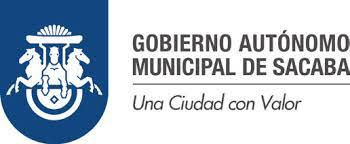 DOCUMENTO PLAN DE ACCIÓN PARA PERSONAS ADULTAS MAYORES DEL MUNICIPIO DE SACABA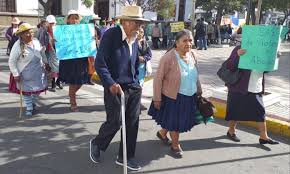 2024 Año de la DIGNIDADMunicipio de Sacaba2024Sacaba – CochabambaBoliviaÍndice        PáginaDOCUMENTO. DATOS GENERALES………………………………………………………………………………..	  4PRESENTACIÓN………………………………………………………………………………………………………..	  5INTRODUCCIÓN……………………………………………………………………………………………………	  6JUSTIFICACIÓN…………………………………………………………………………………………………	…	  7Para ejercer nuestros derechos, primero debemos conocerlos…………………………………………..	  7Dignidad, Calidad y Calidez Humana para las Personas Adultas Mayores……………………………..	  8Problemas y Desafíos………………………………………………………………………………………….	  9NORMATIVA VIGENTE DE LOS DERECHOS DE LAS PERSONAS ADULTAS MAYORES…………….	12DEFINICIÓN DEL ENVEJECIMIENTO SALUDABLE………………………………………………………….	13ÁMBITO DE APLICACIÓN………………………………………………………………………………………..	14Preguntas Frecuentes…………………………………………………………………………………………	14Envejecimiento Saludable…………………………………………………………………………………….	14Actores ClaveGobierno Autónomo Departamental……………………………………………………………………	15Gobierno Autónomo Municipal………………………………………………………………………….	15Sociedad Civil Organizada………………………………………………………………………………	15COMPONENTE DEMOGRÁFICO Y SOCIO ECONÓMICO………………………………………………….	16Creación de Sacaba…………………………………………………………………………………………..	16Ubicación Geográfico…………………………………………………………………………………………	16Componente Demográfico……………………………………………………………………………………	17Componente Socio Económico………………………………………………………………………………	19Pobreza…………………………………………………………………………………………………..	19Vejez………………………………………………………………………………………………………	19Envejecimiento de la población………………………………………………………………………..	20Enfoque Biologisista…………………………………………………………………………………….	20Enfoque Psicológico…………………………………………………………………………………….	20Enfoque Social ………………………………………………………………………………………….	20Vivienda………………………………………………………………………………………………….	.	21Servicios Básicos……………………………………………………………………………………….	.	22Educación………………………………………………………………………………………………..	24FINALIDAD Y OBJETIVOS……………………………………………..........................................................	25Adultos Mayores Municipio de Sacaba……………………………………………………………………..	25Finalidad…………………………………………………………………………………………………..	25Objetivos………………………………………………………………………………………………….	25Objetivo General…………………………………………………………………………………………	25Objetivos Específicos……………………………………………………………………………………	25Desarrollo de Niveles de Coordinación………………………………………………………….	25Consolidación Ambiente PAN Nueva Esperanza. Proyecto Macro…………………………..	25Facilitar espacios para: Deliberación Pública – Servicio Social Solidario – Campañas Solidarias…………………………………………………………………………………………….	25Desarrollo de Eventos Voces de las PAM ………………………………………………………	26Lineamientos Estratégicos…………………………………………………………………………………..	26Aliados Estratégicos………………………………………………………………………………………….	26Metodología……………………………………………………………………………………………………	26ADULTOS MAYORES MUNICIPIO SACABA………………………………………………………………….	27Asociación de Adultos Mayores “Nueva Esperanza” Sacaba…………………………………………..	27Plan Estratégico Institucional 2022 -2032…………………………………………………………………	27Pilares Estratégicos de Trabajo……………………………………………………………………….	28Estrategias de Trabajo…………………………………………………………………………………	28Prioridades o Esferas Prioritarias…………………………………………………………………….	28Declaratorio de 2024 Año de La DIGNIDAD. “Por una Vida Libre de VIOLENCIA………………….	29 Adulto Mayor del Municipio de Sacaba……………………………………………………………………	29Preámbulo……………………………………………………………………………………………….	29Violencia – Abuso – Maltrato al Adulto Mayor……………………………………………………….	29Plan Operativo Gestión 2024 Asociación A. M. “Nueva Esperanza”…………………………………..	30Objetivo General……………………………………………………………………………………………..	30Objetivo Específico Nº 1 Coordinación Interinstitucional.……………………………………………….	31Objetivo Específico Nº 2 Gestión Institucional.……………….………………………………………….	32Objetivo Específico Nº 3 Gestión Social …………………………………………………………………….	33Objetivo Específico Nº 4 Eventos Voces del Adulto Mayor……………………………………………….	35Cronograma…………………………………………………………………………………………………..	37Bibliografía…………………………………………………………………………………………………….	38Anexos…………………………………………………………………………………………………………	40Anexo Nº 1 Estructura Organizativa AAMNE SACABA………………………………………………….	41Anexo Nº 2 Directiva Gestión 2024 – 2025 AAMNES SACABA.……………………………………….	42Anexo Nº 3 Estructura Consejo de Coordinación Intersectorial Municipal de las PAM SACABA…..	43Anexo Nº 4 Plan Estratégico Institucional 2022 - 2032………………………………………………….	44Anexo Nº 5 Plan Operativo Anual POA 2024………………………………………………………………	45Anexo Nº 6Proceso Organizativo Adultos Mayores en doce DISTRITOS………………………………	46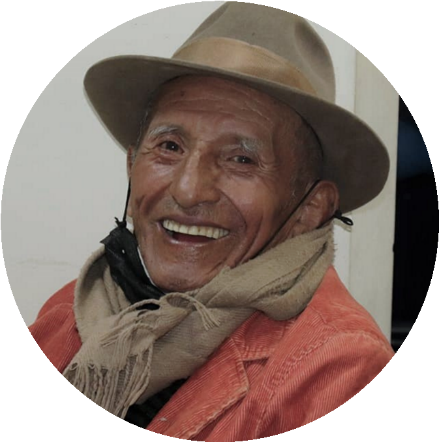 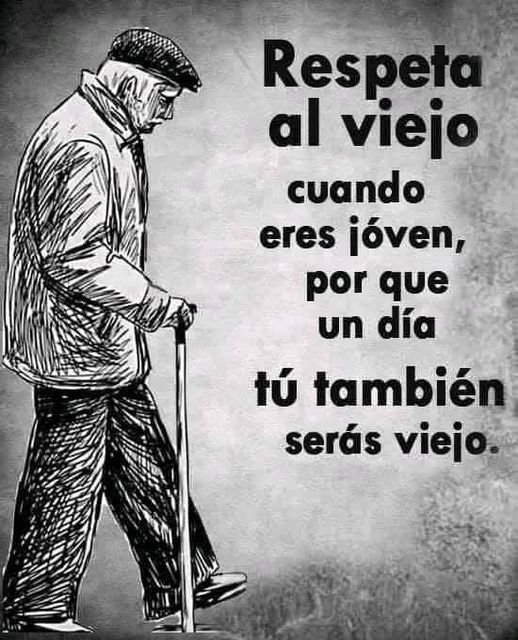 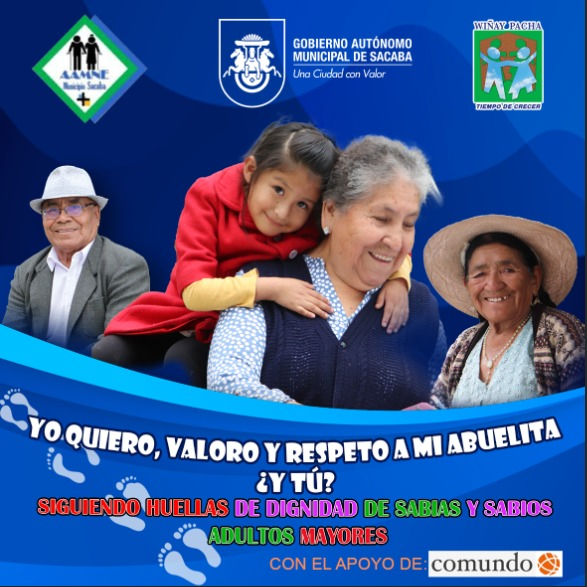 La situación del envejecimiento, los derechos humanos y la situación de violencia, de las Personas Adultas Mayores (PAM) en el Municipio de Sacaba, son permanentemente invisibilizados, siendo que su dimensión y consecuencias afronta la calidad de vida y la normativa municipal y nacional de protección y ejercicio de sus derechos. La poca información y estadística sobre la materia y la inexistencia de sistematización de la que existe, impulsó a la  elaboración de este documento denominado “Plan de Acción de Envejecimiento Saludable para el Vivir Bien de las Personas Adultas Mayores - ESPAM”, que ha identificado desde la vivencia misma de los protagonistas, situaciones de violencia y discriminación sufridas, satisfacción de necesidades básicas como la salud, la alimentación, la vivienda, sólo por mencionar algunas, y el ejercicio del derecho a la protección y al trato preferente. Como sustento de contenido y enfoque del presente documento, se tomó en cuenta la Agenda 2030 en relación al principio de igualdad y no discriminación “para no dejar a nadie atrás” siendo otras fuentes del sustrato ideológico:Instrumentos de Derechos Humanos;Constitución Política del Estado Plurinacional; Documentos de Cáritas Documentos del Defensor del PuebloOtros Documentos Los objetivos que rigen este Documento son tres: El primero; realizar un seguimiento a los avances o retrocesos en la implementación de políticas públicas nacionales, departamentales y municipales actuales, destacando temas emergentes de la violencia estructural manifestada en ámbitos como el institucional, el comunal y el familiar. El segundo es la identificación de necesidades de protección que tienen las PAM, como un grupo en situación de vulnerabilidad y necesidad de especial atención, El Tercero; constituirse en una base que impulse a instituciones públicas, privadas y la academia, a profundizar en el tema, para elaborar estrategias de prevención del maltrato, que de acuerdo a las proyecciones del Instituto Nacional de Estadística INE, al 2030 se prevé que la población adulta mayor llegara al 11,5%, del total de la población del país.Para la Organización Panamericana de la Salud – OPS, la clave para construir un municipio saludable reside en propiciar un cambio de actitud, de concepto en el modelo de promover la salud además de considerar la atención a las Personas Adultas Mayores dentro el decenio  del envejecimiento saludable.  Y son las autoridades municipales quienes tienen los medios, la oportunidad y la obligación de proteger la salud y el bienestar de los Adultos Mayores en particular y los ciudadanos en general.  La decisión del Gobierno Autónomo Municipal de Sacaba es convertirse en un municipio saludable, en atención a este propósito presentamos a continuación el Plan de Acción del Envejecimiento Saludable para el Vivir Bien de las Personas Adultas Mayores, instrumento de gestión que organiza las actividades intersectoriales de protección por determinante social, objetivo y producto, haciendo funcional y coherente todo el proceso desarrollado.La Década del Envejecimiento Saludable 2021-2030, declarada por la Asamblea General de las Naciones Unidas en diciembre del 2020, es la principal estrategia para construir una sociedad para todas las edades. Esta iniciativa mundial aúna los esfuerzos de los gobiernos, la sociedad civil, los organismos internacionales, los equipos de profesionales, el mundo académico, los medios de comunicación y el sector privado encaminados a mejorar la vida de las personas mayores, sus familias y sus comunidades. Se basa en marcos de acción previos, como la Estrategia y plan de acción mundiales sobre el envejecimiento y la salud 2016-2020 de la Organización Mundial de la Salud, la Declaración Política y Plan de Acción Internacional de Madrid sobre el Envejecimiento de las Naciones Unidas y los Objetivos de Desarrollo Sostenible de la Agenda 2030 para el Desarrollo Sostenible de las Naciones Unidas.La Década del Envejecimiento Saludable 2020-2030, que consistirá en diez años de colaboración concertada, catalizadora y sostenida. Las personas mayores serán el eje central del plan, que aunará los esfuerzos de los gobiernos, la sociedad civil, los organismos internacionales, los profesionales, las instituciones académicas, los medios de comunicación y el sector privado en aras de mejorar la vida de estas personas, así como las de sus familias y comunidades. Una vida más larga La posibilidad de vivir más tiempo es uno de nuestros logros colectivos más extraordinarios. Constituye un reflejo de los avances logrados en la esfera del desarrollo social y económico, así como en la esfera de la salud, en especial de nuestro éxito en la lucha contra las enfermedades mortales de la infancia, la mortalidad derivada de la maternidad y, más recientemente, la mortalidad a edades más avanzadas. Una vida más larga es un recurso increíblemente valioso. Proporciona la oportunidad de repensar no solo lo que es la vejez, sino también cómo podríamos vivir el conjunto de nuestra vida. Hoy en día, la mayoría de las personas pueden esperar vivir hasta los 60 años o más. Una persona que tenga 60 años al comienzo del Década del Envejecimiento Saludable puede esperar vivir, de promedio, 22 años más. No obstante, hay una gran inequidad en la longevidad en función de los grupos sociales y económicos a los que se pertenece. El envejecimiento de la población seguirá repercutiendo sobre todos los aspectos de la sociedad, y en particular sobre los mercados laborales y financieros y sobre la demanda de bienes y servicios como la educación, la vivienda, la salud, la atención a largo plazo, la protección social, el transporte, la información y las comunicaciones, así como sobre las estructuras familiares y los vínculos intergeneracionales.La buena salud añade vida a los años. Las oportunidades que se abren con el aumento de la longevidad dependen en gran medida del envejecimiento saludable. Cuando las personas viven estos años adicionales con buena salud y continúan participando en la vida de las familias y las comunidades como una parte integral de ellas, contribuyen al fortalecimiento de las sociedades; sin embargo, si estos años adicionales están dominados por la mala salud, el aislamiento social o la dependencia de cuidados, las implicaciones para las personas mayores y para el conjunto de la sociedad son mucho más negativas.En Bolivia, en los últimos años se dieron avances significativos en políticas públicas para las personas adultas mayores: su reconocimiento en la Constitución Política del Estado en los artículos 67, 68 y 69 en el que se reconoce a las naciones indígena originario campesino, la Ley 1886 de Derechos y Privilegios, el Decreto Supremo 264 que declara el “Día de la Dignidad de las Personas Adultas Mayores”, la Renta Dignidad y el Seguro de Salud para el Adulto Mayor (SSPAM), entre otros. Sin embargo, pese a los logros en materia de políticas públicas, se observan problemas en su implementación sobre todo en las áreas rurales y en los pueblos indígenas originarios campesinos por la falta de información y difusión, o por situaciones de discriminación en razón de edad y resistencia en su aplicación, impidiendo de esta forma el desarrollo de una vida con calidez y calidad humana para personas adultas mayores.Para ejercer nuestros derechos, primero debemos conocerlos¿Quiénes son las personas adultas mayores? Personas que sienten, sufren, quieren, necesitan de su familia, que trabajan, viven y luchan por el respeto de sus derechos ante las autoridades comunales, municipales, departamentales y nacionales. ¿Quiénes NO son personas adultas mayores? El pobrecito, el viejito, la ancianita; no son muebles, no son estorbos en la familia, no necesitan compasión, ni lástima, porque como todos y todas piensan, opinan, toman decisiones, por lo tanto merecen nuestro respeto, aprecio y valoración. ¿Qué es la vejez? El envejecimiento es un proceso natural, gradual e individual. La vejez es una etapa de la vida acompañada por una serie de cambios biológicos, psicológicos y sociales que merecen atención de las instituciones del Estado y la comprensión de la sociedad en su conjunto. ¿Qué derechos tienen las personas adultas mayores? Gozan de todos los derechos reconocidos por la Constitución Política del Estado y las leyes, pero además poseen derechos especiales, debido a las condiciones de vulnerabilidad en que se encuentran. Las Naciones Unidas aprobaron los Principios para las Personas de Edad, donde se expresan los derechos especiales de los que gozan y se resume en:Vivir con independencia y a satisfacer necesidades básicas como: vivienda, alimentación, acceso al trabajo y seguridad social. Vivir con dignidad y respeto, a la protección contra toda forma de maltrato y a ejercer autonomía en la toma de decisiones. Vivir con plenitud y sin discriminación, a tener acceso a la educación y a la cultura. Participar activamente en la sociedad, aportando experiencias y habilidades; así como a organizarse libremente. Recibir apoyo y cuidado de la familia; a acceder a servicios sociales, de salud y atención jurídica.¿Qué podemos hacer para mejorar la presencia y participación de las PAM en lo familiar, social y estatal?Desde la familia debemos revalorizar el aporte de las personas adultas mayores dentro de la vida y economía del hogar, generar los mecanismos para que las personas adultas mayores se sientan útiles y con la posibilidad de opinar y decidir en acuerdos familiares. Desde los medios de comunicación, se debe contribuir a mejorar la imagen de las personas adultas mayores desterrando mitos y estereotipos negativos que generalmente rodean la figura de éstas. Desde el gobierno nacional, departamental y municipal se debe fomentar su integración, generando en la comunidad espacios integradores e intergeneracionales, promoviendo una mayor participación de esta población, a fin de que pueda contribuir con alternativas de solución a esta problemática y continúen aportando al desarrollo de nuestro país.Dignidad, Calidad y Calidez Humana para las Personas Adultas Mayores.La discriminación en razón de edad, abandono y marginación de las y los adultos mayores constituye una forma de maltrato, aunque muchas veces la familia y la sociedad lo ven como normal. Si bien los avances son evidentes, las políticas públicas para las personas adultas mayores no son implementadas, lo que obstaculiza el ejercicio de derechos de este grupo poblacional. Cuando hablamos de maltrato contra el adulto o adulta mayor nos referimos a todo hecho o situación que ocasiona algún tipo de daño y que le impide su bienestar integral. Erróneamente, se identifica el maltrato solamente en su forma de violencia física o verbal, pero no se evidencia en su real magnitud las diferentes formas en que éste se viene manifestando con las personas mayores. Maltrato físico se da mediante la acción de violencia o cualquier hecho que ocasiona lesión. Ejemplos comunes son los empujones, sacudones, bofetadas, golpes, cortes, quemaduras, ataduras, agresiones o amenazas con armas, entre otras formas.Abuso sexual es cuando se produce un acto de naturaleza sexual contra la voluntad de la persona mayor, empleando para ello el uso de la fuerza. Puede darse también a través de palabras o gestos insinuantes, manoseos, caricias inapropiadas o exhibición de genitales. Maltrato psicológico o maltrato emocional se da por agresiones verbales, amenazas, intimidación, humillación, ridiculización, y cualquier otra conducta degradante; también mediante insultos, burlas, actitudes de rechazo, amenazas, indiferencia, destrucción de objetos apreciados y sobreprotección, que genera sentimiento de inutilidad o resta independencia, entre otros, lo que produce perjuicio en la salud psicológica y en la autoestima. Con estos actos se someten a la víctima a una lenta tortura emocional que produce heridas invisibles, pero no por ello menos dolorosas o perjudiciales.Maltrato por descuido o abandono consiste en dejar de brindar a la persona adulta mayor los cuidados o supervisión que necesita para su alimentación, vestido, higiene, vivienda y la atención familiar.Maltrato cultural se da en situaciones que atentan contra la identidad cultural del adulto y adulta mayor. Se produce cuando no se le deja expresar sus costumbres, creencias y pensamientos. Maltrato económico se da cuando los bienes o el dinero de las personas adultas mayores son utilizados sin su consentimiento, a través del robo o falsificación de objetos, instrumentos de trabajo, documentos personales, bienes, valores, derechos, etc. Ejemplo marginarlos en su misma casa, en la utilización por terceros de la Renta Dignidad o jubilación, así como la apropiación de bienes muebles o inmuebles mediante fraude (despojo de bienes), engaño o amenazas a la persona mayor. Maltrato extra familiar se da cuando la persona adulta mayor no tiene recursos para atender sus necesidades de salud, vivienda, alimentación, y vive en situaciones de pobreza o indigencia. También cuando se carece de pensiones o estas son muy bajas y la falta de oportunidades de capacitación para desarrollar algún trabajo remunerado.Maltrato ocasional tiene que ver con la limitación, el impedimento para ejercer sus derechos; cuando no cuenta con facilidades que ayuden a superar sus limitaciones físicas. También se refiere a la violación de ciertos derechos legales e inalienables de las adultas y adultos mayores, como por ejemplo, su derecho al libre tránsito, cuando se restringe su libertad al ser confinados, la negación de concederle intimidad, la negación a la toma de decisiones, el aislamiento de los amigos, su derecho a la información, etc.En resumen cabe resaltar de todo lo mencionado, son argumentos por demás relevantes, porque los Adultos Mayores del Municipio de Sacaba, vivimos a diario, unos en mayor grado que otros esta realidad, por lo que urge a toda la sociedad sacabeña en general y los propios Adultos Mayores en particular, hacer visible esta realidad, dura, cruda, triste, reprochable hasta inconcebible, que al final son argumentos por demás justificables para la toma de decisiones, la generación de políticas públicas en favor de las personas Adultas Mayores del Municipio de Sacaba.Problemas y DesafíosConforme a lo descrito en diferentes Diagnósticos, se han identificado los problemas más relevantes actuales y se proponen una serie de desafíos a ser implementados por todas las instituciones que tienen que ver con la temática de Personas Adultas Mayores en el Municipio de Sacaba.Todo cuanto podamos manifestar en la misma línea descrita anteriormente, se justifica nuestro accionar como organización social, para ello, presentamos el siguiente cuadro: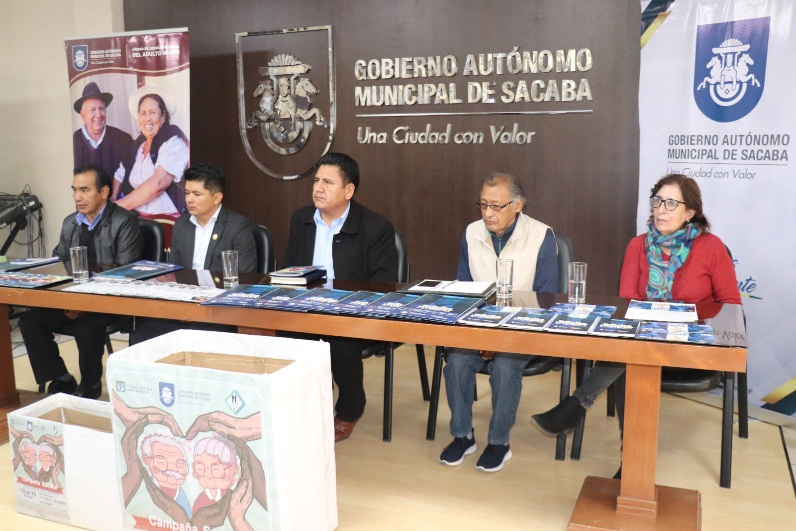 Dentro de los acuerdos Internacionales suscritos por el Estado Plurinacional se encuentran el Protocolo de San Salvador, que dispone la protección de los ancianos y la Declaración Política de la Asamblea Mundial sobre el Envejecimiento que en su Art. 5) Madrid 2002 establece el compromiso de los Estados de eliminar todas las formas de discriminación, incluyendo la discriminación por edad. Asimismo, los Estados reconocen que las personas de edad tienen derecho a disfrutar de una vida de realización, seguridad, salud y participación activa en la vida económica, social, cultural y política de su sociedad, para lo cual deciden fortalecer el reconocimiento de la dignidad de las personas mayores y a eliminar todas las formas de negligencia, abuso, maltrato y violencia. La Constitución Política del Estado (CPE), describe en su artículo 67. I. Además de los reconocidos en esta Constitución, todas las personas adultas mayores tienen derecho a una vejez digna, con calidad y calidez humana. Así mismo en el artículo 68. I menciona “ …El Estado adoptará políticas públicas para la protección, atención, recreación, descanso y ocupación social de las personas adultas mayores...”. En el Parágrafo I. del artículo 302 su numeral 2 y 39 de la CPE señala que son competencias exclusivas de los Gobiernos Municipales Autónomos, en su jurisdicción:Planificar y promover el desarrollo humano en su jurisdicción. Promoción y desarrollo de proyectos y políticas para la niñez y adolescencia, mujer, adulto mayor y personas con discapacidad. La Ley General de las Personas Adultas Mayores Ley Nº 369 en su artículo 1. “…protege los derechos y garantías de las personas adultas mayores, así como la institucionalidad para su protección…” y en su artículo 2. Son titulares de los derechos las personas adultas mayores de sesenta (60) o más años. Así mismo, en su articulado 4. menciona “…Los derechos de las personas adultas mayores son inviolables, interdependientes, intransferibles, indivisibles y progresivos. Así mismo el MINISTERIO DE ECONOMÍA Y FINANZAS PUBLICAS a través de la Resolución Biministerial N° 216 del 18 de Julio de 2022 se aprueba los Clasificadores Presupuestarios Gestión 2023 y, la Resolución Biministerial N° 021 del 22 de Julio de 2022, aprueba las Directrices de Formulación Presupuestaria Gestión 2023; ambas resoluciones ratifican la Asignación de Recursos para Adultos Mayores en el presupuesto municipal, estos recursos asignados en el marco del Numeral 39, Artículo 302 de la Constitución Política del Estado y de la Ley Nº 369 de 01 de mayo de 2013 de las Personas Adultas Mayores. Ley N° 031 “Ley Marco de Autonomías y Descentralización”; Ley N° 482 “Ley de Gobierno Municipales”; Ley N°341 “Ley de Participación y Control Social”; Ley N° 777 “Ley del Sistema de Planificación Integral del Estado - SPIE” y la Ley N° 1407 “Plan de Desarrollo Económico y Social 2021-2025 “Reconstruyendo la Economía para Vivir Bien, hacia la Industrialización con Sustitución de Importaciones” que determina la inclusión de políticas públicas a favor de las personas adultas mayores en los Planes de medianos plazo como el Plan Territorial de Desarrollo Integral a nivel municipal. Se considera “envejecimiento saludable” al mantenimiento, a edades avanzadas, de las capacidades funcionales que hacen posible el bienestar de la persona y su interacción con el entorno físico, social y político.Es decir, no se trata solo de vivir más años, sino también de disfrutar de una calidad de vida adecuada y de continuar participando de manera activa en la vida social y familiar. Aunque existe la creencia de que la enfermedad o la discapacidad son muy frecuentes al envejecer, si no inevitables, numerosos trastornos de salud –como los problemas cardiovasculares, los relacionados con el metabolismo o las dificultades de movilidad-, se pueden prevenir.Al menos, es posible retrasar su aparición por medio del ejercicio físico, una buena alimentación y, en general, unas pautas adecuadas de autocuidado.¿Está envejeciendo la población?En 2030, según la Organización Mundial de la Salud (OMS), habrá más de 1.400 millones de personas mayores de 60 años en el mundo frente a los 1.000 millones de 2019, lo que supone un incremento del 34% en solo diez años.Esta tendencia también se observa en España, donde, tal como indican los datos del Instituto Nacional de Estadística (INE), el número de personas mayores de 65 años aumentó un 15,1% de 2011 a 2021, hasta alcanzar los 9,3 millones (frente a los 8,1 millones de 2011).¿Cómo lograr un envejecimiento saludable?Seguir un estilo de vida saludable debería ser uno de los propósitos ineludibles en esta etapa. Para ello, cuidar la dieta, abandonar hábitos tóxicos como el tabaco y el alcohol y realizar ejercicio de manera regular constituyen los tres vértices de un triángulo en cuyo centro se halla nuestro bienestar.Respecto al ejercicio físico, la OMS recomienda realizar, a partir de los 65 años, de ciento cincuenta a trescientos minutos de actividad aeróbica moderada, de setenta y cinco a ciento cincuenta minutos de actividad intensa o una combinación de ambas, así como ejercicios que fortalezcan todos los grupos musculares al menos tres días a la semana con el fin de mejorar la capacidad funcional, el equilibrio y prevenir las caídas.Por ejemplo, como actividad aeróbica, se puede caminar, andar en bicicleta, nadar o bailar y, para entrenar la fuerza, pueden llevarse a cabo ejercicios anaeróbicos con pesas o estiramientos, aunque también sirven actividades cotidianas como la jardinería o la limpieza del coche.¿Cómo mantener la mente activa?Si bien mantenerse activo mentalmente es importante durante toda la vida, se torna fundamental durante la tercera edad, ya que constituye el punto de partida del resto de hábitos de autocuidado como cuidar la alimentación, hacer ejercicio, evitar tóxicos como el alcohol o el tabaco e, incluso, acudir a las revisiones médicas necesarias.Puede lograrse mediante la ejecución de actividades intelectuales como leer, escribir o realizar ejercicios de memoria u otra actividad intelectual que nos atraiga, pero también la práctica de aficiones en el tiempo libre y la implicación en la vida social y familiar contribuyen a una mejor salud cognitiva.¿Qué áreas de acción contempla la Década del Envejecimiento Saludable?Cambiar la forma en que pensamos y actuamos hacia la edad y el envejecimiento.Asegurar que las comunidades fomenten las capacidades de las Personas Adultas Mayores.Ofrecer atención integrada en la persona y servicios de salud primaria que respondan a las Personas Adulta Mayores.PREGUNTAS FRECUENTES Y DEFINICIONES BÁSICASLas preguntas básicas en torno al Plan de Acción del Envejecimiento Saludable para el Vivir Bien de las Personas Adultas Mayores son las siguientes:¿A quién está dirigido el Plan de Acción de Envejecimiento Saludable para el Vivir Bien?A los decisores políticos, funcionarios públicos, sociedad civil organizada y a todo aquel ciudadano y ciudadana que apueste por la construcción colectiva de condiciones favorables para una vida saludable en general y a las Personas Adultas Mayores en particular.¿Cuál es el propósito del Plan de Acción del Envejecimiento Saludable para el Vivir Bien de las Personas Adultas Mayores?El propósito de este Plan de Acción es organizar el trabajo colectivo entre representantes del Estado y la sociedad civil en actividades intersectoriales distribuidas por lineamientos, objetivos, determinantes sociales, productos y metas.¿Qué es el Envejecimiento Saludable?El Envejecimiento Saludable consiste en desarrollar y mantener a edades avanzadas la capacidad funcional que hace posible el bienestar. La capacidad funcional viene determinada por la capacidad intrínseca de una persona (es decir, por la combinación de todas sus capacidades físicas y mentales), por el entorno en el que vive (entendido en su sentido más amplio e incluyendo el entorno físico, social y político) y por las interacciones entre ambos. ENVEJECIMIENTO SALUDABLE Un Envejecimiento Saludable para el Vivir Bien es aquel donde las autoridades y comunidades asumen el compromiso de construir de manera colectiva las condiciones para una vida saludable, ejecutan políticas públicas saludables en su localidad, desarrollan acciones intersectoriales e intergubernamentales para promover una cultura de protección al Adulto Mayor y abordar sus determinantes sociales.¿Quiénes son los actores clave para la construcción de un Envejecimiento Saludable para el Vivir Bien?Un Envejecimiento Saludable para el Vivir Bien, es una construcción colectiva (Estado/Sociedad civil) en la cual participan todas las personas, no obstante, es importante develar a los actores clave, aquellos de quienes no es posible prescindir de ninguna manera durante todo el proceso de construcción:Actores Clave:Gobierno Autónomo DepartamentalLa Secretaría Departamental de Salud (que incluye al Servicio Departamental de Salud – SEDES y las Redes de Servicios de Salud), el Director Departamental de Educación y el Director Departamental de Recursos Naturales y Medio Ambiente, además de las distintas instancias de prestación de servicios a las Personas Adultas Mayores.Gobierno Autónomo MunicipalEl Alcalde, el Consejo Municipal, la Secretaria de Desarrollo Humano y las Unidades bajo su dependencia. La Unidad de Servicio Integral para las Personas Adultas Mayores, y los funcionarios de todas sus instancias del Municipio, las Instituciones públicas y privadas de servicio particularmente para con los Adultos Mayores.Sociedad Civil OrganizadaEl Consejo Social Municipal de Salud, como instancias formales de participación de la sociedad civil en materia de salud. El Consejo de Coordinación y Control Social, el Consejo de Coordinación Intersectorial Municipal de las Personas Adultas Mayores, Las Organizaciones Sociales, las Instituciones públicas y privadas del Municipio de Sacaba.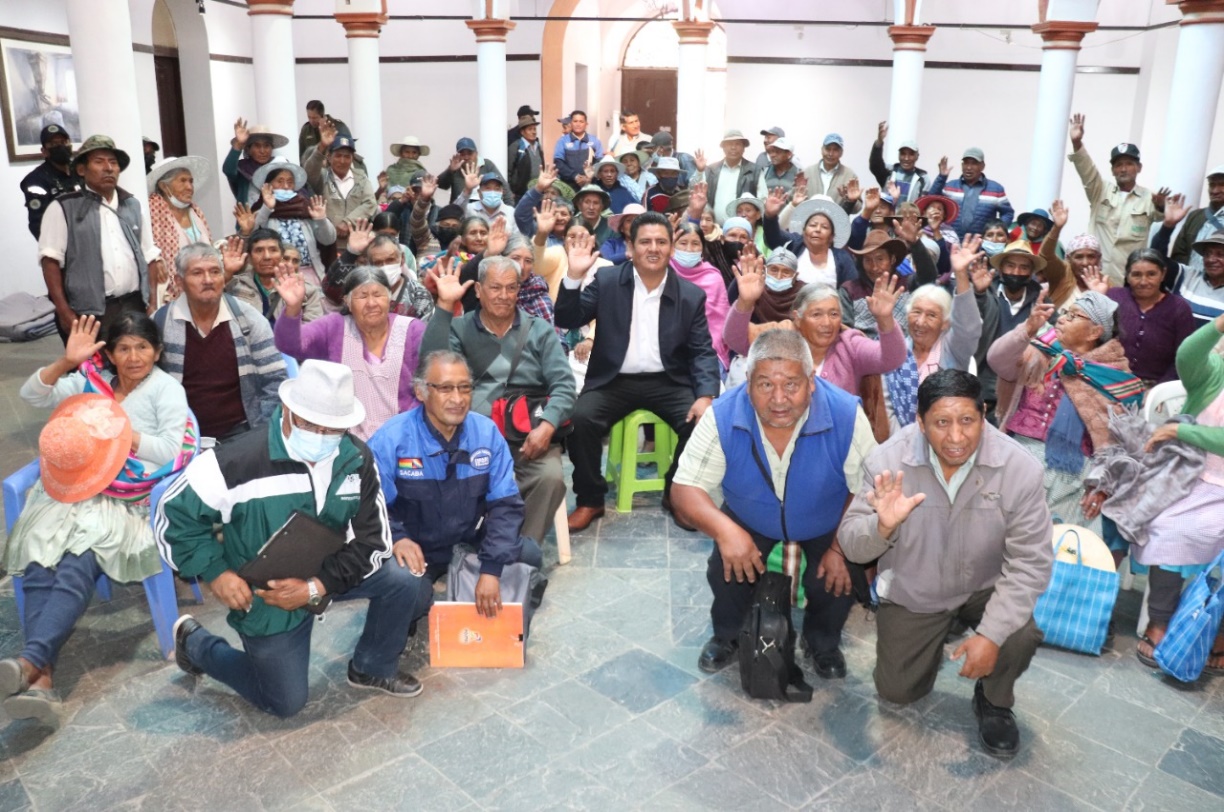 LA CREACIÓN DE SACABA.El territorio del Valle Central donde hoy se asienta el municipio de Sacaba estuvo poblado por pueblos de aimaras, que formaban el Ayllu Kolla de Sarkjapa, posteriormente en el año 1210, en el dominio de los quechuas del Kollasuyo, el Inca Khapaj Yupanqui habría fundado el pueblo quechua de Sacaba. Después de la llegada de los españoles a América, se registra una nueva fundación por parte del conquistador español Diego Alemán en el año de 1560, denominado el Tambo de Kjuru Pampa (hoy Curubamba) como asiento de expediciones, acentuando su carácter de centro de descanso durante esta época.  El 29 de junio de 1761 se produce la tercera y definitiva fundación, con el nombre de "Villa de San Pedro de Sacaba” tarea delegada al comisionado de la Real Audiencia de Charcas el Capitán Joseph Nicolás Maldonado Sotomayor por encargo del Virrey del Perú Don Manuel de Amat.UBICACIÓN GEOGRÁFICA El Municipio Sacaba espacialmente se encuentra en la parte central y ligeramente hacia el Sur del Departamento de Cochabamba; corresponde a la Primera Sección de la Provincia Chapare, constituyéndose en su capital. Geográficamente se sitúa entre las coordenadas: 17º31´35,125” latitud Sur y 66º18´27,144” longitud Oeste, 16º45`18,546” latitud Sur y 65º39`59,082” longitud Oeste. Extensión territorial	El Municipio de Sacaba abarca una superficie aproximada de 136.236,6 Habitantes.Límites Por el Norte con los municipios de Morochata y CocapataPor el Sur con Arbieto, Tolata, San Benito y TiraquePor el Oeste con Cochabamba y TiquipayaPor el Este con Colomi y Villa TunariDivisión política y administrativaPolítica y administrativamente el Municipio está conformado por 12 distritos de los cuales seis son urbanos y seis rurales (ver Tabla 1), registrando un total de 332 Organizaciones Territoriales, de ese número total 196 corresponden a organizaciones del ámbito urbano, con espacios geográficos muy pequeños y 136 corresponden a sindicatos agrarios y comunidades rurales, donde su área territorial es significativamente mayor.Tabla 1Organización administrativa del Municipio de SacabaFuente: PTDI 2016 – 2020 (7)COMPONENTE DEMOGRÁFICOPoblaciónAl termino del Decenio del Envejecimiento Saludable (2020-2030), la cifra de personas de 60 años o más habrá́ aumentado en un 34%, de 1000 millones en 2019 a 2100 millones para 2050Hay más personas mayores que niños menores de 5 años. En 2020, por primera vez en la historia, las personas de 60 años o más superaran en número a los niños menores de 5 años. Para 2050, habrá́ más del doble de personas mayores de 60 años que niños menores de 5 años.Según el Censo de Población y Vivienda de 2012, el Municipio de Sacaba cuenta con una población de 172.466 habitantes, con una proyección al 2023 18.086 de adultos mayores de mujeres 10.005 y hombres 8.081. La Tabla 2 muestra la distribución poblacional por distrito, los distritos con mayor población son la II, III y I con 37 541, 24 612 y 24 904 habitantes respectivamente.Tabla 2Población por sexo según distritos, Censo 2012 		Fuente: Censo 2012, Instituto Nacional de Estadística		Fuente: Censo 2012, Instituto Nacional de EstadísticaCrecimiento de la poblaciónDe acuerdo con el resultado del Censo 2012 el Municipio de Sacaba desde el Censo 2001 al 2012 y 2023 ha mostrado un incremento poblacional de 6.290 de personas adultas mayores, tal como lo muestra la Tabla 3, Tabla 4.Tabla 3Crecimiento de la población de los Adultos Mayores  Fuente: Censo 2001 - 2012, Instituto Nacional de EstadísticaTabla 4Población General y Grupos Especial 2023 Cochabamba		Fuente: Población General y Grupos Especiales 2023 CochabambaEstructura de la población por edad y sexoDe acuerdo con el Censo 2012, la mayor proporción de la población de Sacaba de los adultos mayores  se encuentra entre las edades de 60 a 64 años de edad.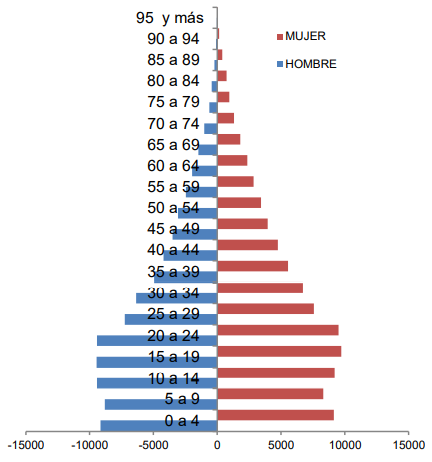 			    Fuente:  PTDI 2016 – 2020 (7)	Figura 1 Pirámide poblacionalCOMPONENTE SOCIO ECONÓMICO PobrezaLa complejidad de la pobreza reside por diversos factores y tendencias que aún se vienen estudiando, como la urbanización de la pobreza y su persistencia en las zonas rurales, su prevalencia en los adultos mayores que muchos están en situación de abandono por parte de sus hijos y familias. Las disparidades entre ricos y pobres (1). Hoy en día, se estima que el 73 por ciento de las personas que viven con discapacidad visual evitable son personas mayores, lo que representa 800 millones de personas en todo el mundo. A medida que la población mundial envejece, esta cifra aumentará a 927 millones en 2050, a menos que se tomen medidas urgentes. El Instituto Nacional de Estadística - INE evalúa las siguientes necesidades básicas: el acceso a la vivienda, saneamiento básico, acceso a la educación, a la salud y la capacidad económica.  La Tabla 3 muestra la distribución de pobreza en la población y la Figura 2 grafica el nivel de pobreza por distrito.VejezEl envejecimiento es un proceso natural, gradual e individual. La vejez es una etapa de la vida acompañada por una serie de cambios biológicos, psicológicos y sociales que merecen atención de las instituciones del Estado y la comprensión de la sociedad en su conjunto. Envejecimiento de la poblaciónSe define como el aumento de la proporción de personas de edad avanzada (60 años y más) con respecto a la población total. Dicho proceso deriva de la acción combinada de dos elementos fuertemente relacionados entre sí, el demográfico y el epidemiológico: El primero “se refiere a las transformaciones en la estructura de la población, principalmente a causa de la disminución de la fecundidad y la mortalidad”. El segundo, “alude al cambio hacia una menor incidencia, prevalencia y letalidad de las enfermedades infecciosas y agudas, junto con el incremento de la incidencia, prevalencia y letalidad de las enfermedades crónicas degenerativas e incapacitantes” El envejecimiento como proceso individual que experimentan las personas, puede ser tratado desde diferentes enfoques y teorías como las presentadas a continuación: El enfoque biologicista. El enfoque biologicista tiene su base en dos teorías: la del envejecimiento programado, “que sostiene que los cuerpos envejecen de acuerdo a un patrón de desarrollo normal establecido en cada organismo que este programa, predefinido para cada especie, está sujeto solamente a modificaciones menores, y la teoría del desgaste natural del envejecimiento, que asegura que los cuerpos envejecen debido al uso continuo, es decir, que la vejez es el resultado de agravios acumulados en el cuerpo El enfoque psicológico. Desde un enfoque psicológico el envejecimiento se enfoca usualmente desde dos teorías opuestas en su concepción: la teoría de la desvinculación y la del envejecimiento satisfactorio. La teoría de la desvinculación señala que “…la vejez se caracteriza por un alejamiento mutuo de la propia persona adulta mayor y la sociedad. La persona adulta mayor reduce voluntariamente sus actividades y compromisos, mientras que la sociedad estimula la segregación generacional presionando, entre otras cosas, para que la gente mayor se retire del mercado laboral y de la vida en sociedad. Algunos críticos de esta teoría sostienen que esta desvinculación parece estar menos asociada con la edad que con otros factores como la mala salud, la viudez, la jubilación o el empobrecimiento” Opuesta a la teoría de la desvinculación se encuentra la teoría del envejecimiento satisfactorio introducida por John Rowe en 1987, quien señala “…que este sería el resultado del mantenimiento de las capacidades funcionales, físicas, cerebrales, afectivas y sociales, de un buen estado nutricional, un proyecto de vida motivante y el empleo de paliativos apropiados que permitan compensar las incapacidades, entre otros elementos” De acuerdo a la teoría de la actividad, ello significaría que mientras más activas se conserven las personas adultas mayores, su envejecimiento sería más satisfactorio. El enfoque Social. Desde la perspectiva del enfoque social se encuentra la teoría funcionalista del envejecimiento, que propone el hecho de que en la vejez se produce una ruptura social y una pérdida progresiva de las funciones en el sentido de los roles. Vale decir, que es a partir de la Segunda Asamblea Mundial sobre Envejecimiento (2002) que se comienza a enfocar la problemática de las personas adultas mayores desde una perspectiva más centrada en los derechos, ese año, los países miembros de Naciones Unidas reunidos en la Asamblea, deciden aprobar la Declaración Política y el Plan de Acción Internacional sobre el Envejecimiento, señalando en el artículo 1º de su Declaración Política lo siguiente: Los representantes de los Gobiernos reunidos en la Segunda Asamblea Mundial sobre el Envejecimiento, celebrada en Madrid, decidieron adoptar un Plan de Acción Internacional sobre el Envejecimiento para responder a las oportunidades que ofrece y los retos que plantea el envejecimiento de la población en el siglo XXI y para promover el desarrollo de una sociedad para todas las edades. Asimismo, en el año 2006, la Comisión Económica para América Latina y el Caribe (CEPAL) durante el trigésimo primer periodo de sesiones, propone que “El principio de titularidad de derechos debe guiar las políticas públicas”. En este sentido se pretende orientar el desarrollo de acuerdo al marco normativo de los derechos civiles, políticos, económicos, sociales y culturales, creados en acuerdos vinculantes tanto nacionales como internacionales. ViviendaLa vivienda define las condiciones generales de vida en el hogar, cubre una gama variada de necesidades de los miembros de un hogar como de las personas adultas mayores, destacándose entre ellas la protección o abrigo contra las inclemencias del tiempo (temperaturas extremas, viento y lluvia) y contra factores ambientales adversos (polvo, insectos, etc.), el déficit de las condiciones favorables de la vivienda pueden traer consigo consecuencias negativas para la salud, además de afectar las expectativas de vida de los habitantes del hogar (8).La Tabla 4 nos muestra que hubo un decremento en un 20,6% de la proporción de hogares con tenencia de casa propia y un incremento del 11,2% de hogares que viven en casas alquiladas.Tabla 4Porcentaje de hogares, por tenencia de viviendas, Censo 2001 - 2012		Fuente: PTDI 2016 – 2020 (7)Las condiciones favorables que presenta una vivienda están relacionadas con el tipo de materiales que se ha usado para su construcción, en este sentido, en las Tablas 5, 6 y 7 se observa que, desde el Censo 2001 al 2012, la población ha accedido a materiales más duraderos para el techo y paredes y el 48,6% ha reemplazado el piso de tierra por el cemento, lo cual demuestra dos cosas: crecimiento económico y un mayor bienestar para las familias.Tabla 5Porcentaje de hogares, por material predominante en el techo de las viviendas, Censo 2001-2012		Fuente: PTDI 2016 – 2020 (7)Tabla 6Porcentaje de hogares, por material predominante en las paredes de las viviendas, Censo 2001-2012		Fuente: PTDI 2016 – 2020 (7)Tabla 7Porcentaje de hogares, por material predominante en los pisos de la vivienda, Censo 2001-2012		Fuente: PTDI 2016 – 2020 (7)Servicios básicosEl acceso de las familias a los servicios básico como agua, saneamiento y energía eléctrica mejora la calidad de vida de las personas, no sólo porque satisface sus necesidades básicas sino porque influye en dar las condiciones apropiadas para la educación, la alimentación y la salud.  En la Tabla 8 se observa que desde el Censo del 2001 al 2012 sólo el acceso a la energía eléctrica ha sobrepasado el 90%, mientras que, el acceso al saneamiento básico se encuentra en un porcentaje del 57,8%.  En el área rural el acceso al agua, saneamiento básico y energía eléctrica muestra una brecha notable con respecto al área urbana.Tabla 8Población en viviendas particulares con servicios básicos, Censos 2011-2012			Fuente: PTDI 2016 – 2020 (7)Tabla 9Porcentaje de población en viviendas particulares con acceso al agua por área, Censo 2001 – 2012	Fuente: PTDI 2016 – 2020 (7)Tabla 10Porcentaje de hogares, por procedencia del agua, Censo 2001-2012		Fuente: PTDI 2016 – 2020 (7)Tabla 11Porcentaje de población en viviendas particulares con acceso a energía eléctrica, Censo 2011-2012	Fuente: PTDI 2016 – 2020 (7)Tabla 12Porcentaje de población en viviendas particulares con acceso a saneamiento por área de residencia, Censo 2001-2012		Fuente: PTDI 2016 – 2020 (7)Tabla 13Porcentaje de hogares, por desagüe del servicio sanitario o baño en la vivienda, Censo 20012012		Fuente: PTDI 2016 - 2020(7)En la Tabla 14 la forma en que las familias disponen los residuos sólidos es diversa, algunas de ellas inadecuadas para el cuidado del medio ambiente, principalmente la acción de arrojar la basura al río, al terreno baldío o a la calle.Tabla 14Número de viviendas, por forma de eliminación de la basura, Censo 2012		Fuente: PTDI 2016 – 2020 (7)EducaciónLa Comisión Económica para América Latina y el Caribe (CEPAL) sostiene que, más años de escolarización mejoran las oportunidades laborales y habilitan para una participación más plena en sociedades democráticas.  Aseguran además, que el acceso a una educación de calidad es un eje clave para la inclusión social y también un eslabón crucial para la inclusión laboral y el aumento de la productividad; el progreso en el ámbito de la educación en un país está asociado a la reducción de la pobreza, la mejora de los indicadores de salud, la movilidad social ascendente y la ampliación de la posibilidad de ejercicio de la ciudadanía.Tasa de analfabetismoEl analfabetismo, es una condición que implica la ineficiencia en el manejo de destrezas básicas para el proceso continuo de adquisición de habilidades y conocimientos de lectura, escritura y matemáticas, requerido para una mayor productividad y funcionalidad social, laboral, comunitaria, así como, el propio desarrollo personal (10). Tabla 15Tasa de analfabetismo de población de 15 años o más por sexo, Censo 2001-2012	Fuente: PTDI 2016 – 2020 (7)Tabla 16Tasa de analfabetismo de población de 15 años o más por área de residencia, Censo 2001-2012	Fuente: PTDI 2016 – 2020 (7)ADULTOS MAYORES MUNICIPIO DE SACABAAsociación de Adultos Mayores “Nueva Esperanza” SacabaFINALIDAD.La finalidad de elaborar e implementar el Plan de Acción de Envejecimiento Saludable para el Vivir Bien de las Personas Adultas Mayores del Municipio de Sacaba, es construir de manera colectiva en Sacaba un municipio saludable donde los hombres y mujeres tengan las oportunidades de desarrollarse integralmente en un contexto de equidad, las Personas Adultas Mayores, no son la excepción, como un sector vulnerable gozan de toda consideración.OBJETIVOSObjetivo general Establecer acciones estratégicas sectoriales, intersectoriales e intergubernamentales de promoción, atención y protección a las Personas Adultas Mayores del Municipio de Sacaba, para mantener y mejorar la salud física y mental, la independencia y la calidad de vida a lo largo de la vida. Objetivos específicos Desarrollar de manera efectiva los niveles de coordinación implementando acciones pertinentes con las Instituciones públicas y privadas, además de las Organizaciones Sociales, para fortalecer los propósitos y acciones a desarrollar esta gestión como Adultos Mayores.Consolidar la concesión de un ambiente temporal, para viabilizar la Gestión dentro los parámetros delineados para un servicio eficiente con calidad y calidez al Adulto Mayor de Sacaba, además de la Gestión e implementación del PROYECTO Integral de Desarrollo Integral y la Construcción de la CIUDADELA del Adulto Mayor “Nueva Esperanza” para beneficio de los Adultos Mayores del Municipio de Sacaba   Facilitar espacios para el desarrollo e implementación de los Programas: Deliberación Pública Ciudadana,Servicio Social Solidaria Campañas Solidarias. Como herramientas fundamentales para el fortalecimiento de la presencia y participación activa de los Adultos Mayores, como sujetos sociales de cambio, con respeto y trato digno por la familia, las autoridades, los dirigentes y la sociedad sacabeña en su conjunto.Desarrollar eventos sujeta a programas especiales, las fechas conmemorativas y festivas dedicadas a los adultos mayores, para fortalecer su presencia y participación activa como sujetos sociales de cambio y el rol protagónico dentro la familia y la sociedad.Para se debe considerar particularmente las tres fechas conmemorativas, donde se resalta como días especiales dedicadas a las Personas Adultas Mayores en el mundo entero como: El 15 de Junio: 	Día Mundial de la toma de Conciencia sobre el Abuso y Maltrato 			en la Vejes26 de Agosto	Día Nacional de la DIGNIDAD de las Personas Adultas Mayores 			en Bolivia1 de Octubre:	Día Internacional de las Personas de edad (Día de los Derechos 			Humanos).LINEAMIENTOS ESTRATÉGICOS Es el conjunto de directrices que establecen la ruta táctica para desarrollar adecuadamente la planificación de acciones del Plan de Acción.Fortalecer el liderazgo y la gobernanza local para las Personas Adultas Mayores y el bienestar.Promover la acción intersectorial por las Personas Adultas Mayores y el bienestar.Promover la participación, el empoderamiento comunitario y la cohesión social.Favorecer entornos saludables, inclusivos y seguros.ALIADOS ESTRATÉGICOSSector EducaciónSector Medio Ambiente y AguaOrganizaciones civilesOrganizaciones Territoriales de Base - OTBMedios de comunicaciónOrganismos No Gubernamentales que intervienen en el territorio.Organismos Internacionales que intervienen en el territorioInstituciones y empresas públicas y privadas que funcionan en el Municipio.Mercados saludables.Escuelas saludables.Alimentación saludable.Estilos de vida saludables. Implementación del Programa de liderazgo y gestión comunitaria para los miembros de la estructura social de la salud en las personas adultos mayores.METODOLOGÍA Desarrollar acciones sectoriales, intersectoriales e intergubernamentales que faciliten el abordaje de los determinantes sociales que influyen en la salud y los servicios sociales en beneficio de la población de los adultos mayores de Sacaba.ASOCIACIÓN DE ADULTOS MAYORES “NUEVA ESPERANZA” MUNICIPIO DE SACABALa Asociación de Personas Adultas Mayores “Nueva Esperanza”, está constituido por los Adultos Mayores jubilados y no jubilados del Municipio de Sacaba, entidad sin fines de lucro, de carácter Municipal sin filiación política ni religiosa, con patrimonio propio, independiente y con autonomía de gestión administrativa, técnica y financiera, dentro de un marco de cooperación y apoyo mutuo.Su constitución emana del acta de fundación de fecha 29 de diciembre de 2007 y del marco legal que establece la Constitución Política del Estado en sus Art. 21 parágrafo IV el Art. 58 y siguientes, el Código Civil, Ley de Otorgación de Personalidades Jurídicas Art. 7 y su reglamento D.S. 1597 (05/06/2013) y a las Leyes bolivianas que estén vinculadas al tema de las personas Adultos Mayores y al presente Estatuto y su Reglamento.La Asociación de Personas Adultas Mayores “Nueva Esperanza” del Municipio de Sacaba que actúa bajo la sigla “AAMNES” tiene como domicilio legal en la ciudad de Sacaba Cochabamba Bolivia. Y funciona bajo la Resolución Prefectural (Personería Jurídica) Nº 199/08, su Estatuto Orgánico y Reglamento Interno, actualizado durante la gestión 2022.La Asociación de Adultos Mayores “Nueva Esperanza” del Municipio de Sacaba, cuenta con el registro de 1.158 miembros debidamente acreditados, de los cuales el 39% son varones y 61% mujeres, no se tienen datos en detalle sobre las edades de los miembros.Cuenta también con un directorio recientemente elegida en su 1er. Congreso Ordinario realizado en noviembre 2023, compuesto por dieciocho (18) miembros y un Tribunal de Honor compuesto por tres (3) miembros.PLAN ESTRATÉGICO INSTITUCIONAL 2022 – 2032Plan Estratégico 2022 – 2032.La Asociación de Adultos Mayores “Nueva Esperanza” del Municipio de Sacaba asumimos todos los entretelones mencionados anteriormente, considerando que de nada sirve solo lamentarse, o esperar que las soluciones caigan del cielo, por ello, trabajamos responsablemente en la elaboración y construcción colectiva del Plan Estratégico Institucional 2022-2032, consensuada y aprobada en Ampliado Ordinario del año 2022 y refrendada en el 1er. Congreso Ordinario del año 2023También es pertinente mencionar que esta gestión es fundamental y un gran desafío para el Directorio actual, porque recogemos los resultados y el mandato de la CUMBRE del Adulto Mayor de Sacaba, realizada el mes de noviembre de 2022, además de las resoluciones emanadas del 1er. CONGRESO ORDINARIO de noviembre 2023, por ello, estamos seguros que con estos aportes importantes y valiosos además de otros insumos vienen marcando un destino diferente a nuestra organización.El Plan, se enmarca en CUATRO PILARES que nos dan la posibilidad de desarrollar eventos y actividades de impacto en favor de las Personas Adultas Mayores del Municipio de Sacaba y las mismas son:PILARES ESTRATÉGICOS DE TRABAJO  El Plan estratégico contempla CUATRO PILARES como principales ESTRATEGIAS DE TRABAJO que viabilizan el desarrollo eficiente y concordante con los pensamientos y forma de vida de los Adultos Mayores del Municipio de Sacaba.PILAR 1:	COORDINACIÓN INTERINSTITUCIONALPILAR 2:	GESTIÓN INSTITUCIONALPILAR 3:	GESTIÓN SOCIALPILAR 4:	EVENTOS: “VOCES DEL ADULTO MAYOR”ESTRATEGIA DE TRABAJOSe explica en cuatro dimensiones: Atender las necesidades del Adulto Mayor, Desarrollar su capacidad de acción, Promover sus derechos, Garantizar la participación activa de los Adultos Mayores.Para cumplir con esta estrategia de trabajo, la Unidad de Servicio Integral del Adulto Mayor debe continuar con el trabajo que ya realiza en favor del Adulto Mayor a nivel municipal, pero focalizando sus esfuerzos en CINCO PRIORIDADES O ESFERAS PRIORITARIAS, que están interrelacionadas. PRIORIDADES O ESFERAS PRIORITARIASPrimera prioridad. Implicación, participación y promoción: amplificar las voces de los Adultos Mayores para promover una cultura de diálogo, de encuentro, de solidaridad, con justicia, trato digno y sin violencia hacia el Adulto Mayor. Segunda prioridad. Bases informadas y saludables: apoyar un mayor acceso de los Adultos Mayores a la Información-Formación, servicios de Salud Integral, Asesoramiento Jurídico Legal y Asistencia Humanitaria. Tercera prioridad. Empoderamiento económico: apoyar un mayor acceso de los Adultos Mayores al manejo libre y personal de sus recursos.Cuarta prioridad. Los Adultos Mayores y los Derechos Humanos: proteger y promover los derechos de los Adultos Mayores y apoyar su participación dentro la sociedad. Quinta prioridad. Consolidación de la paz y la resiliencia: apoyar el papel de los Adultos Mayores como catalizadores de la paz y la seguridad y la acción humanitaria.Para ello, una Ley Municipal respalda todas nuestras acciones, La Ley Municipal Nº 233/2020 y su Reglamento.La Ley 349/2023 nos faculta realizar la Campaña: “Sacaba Solidaria de Corazón”, que permite la recolección de alimentos secos, vituallas y ropa en buen estado exclusivamente para los Adultos Mayores del Municipio de Sacaba, todo el mes de abril de cada año.Contamos con un Estatuto Orgánico Institucional adecuado y actualizado, aprobado en la gestión 2022, que nos permite trabajar de forma responsable y ordenada.Al mismo tiempo se debe destacar que los cuatro PILARES propuestos cuenta con el apoyo y acompañamiento de cooperantes estratégicos como las ONGs, y/o Fundaciones que dedican sus recursos profesionales y económicos en temas específicos como la prevención, fomento a los emprendimientos y la asistencia humanitaria al Adulto Mayor.Declaratoria del año 2024, como el:2024 Año de la DIGNIDAD “Por una Vida Libre de VIOLENCIA al Adulto Mayor de Sacaba”PREÁMBULOVIOLENCIA. ABUSO Y MALTRATO AL ADULTO MAYORLa violencia familiar o doméstica, la comunitaria e institucional contra las personas adultas mayores es parte de las estadísticas en aumento a nivel nacional y municipal, según Caritas, cada día en Bolivia se atienden hasta seis casos de maltrato contra adultos mayores, de los cuales una gran parte suceden dentro del entorno familiar y comunitario. Predomina además prejuicios y estereotipos negativos acerca de la vejez, lo cual ocasiona que se considere a este sector de la población como débiles, enfermos, infantiles, inútiles, entre otros (El País, 2015). Mientras que el Instituto Boliviano de Comercio Exterior (IBCE) menciona que según el Centro de Orientación Socio-legal para Adultos Mayores (2017) aproximadamente el 50% de este grupo poblacional en el país sufren de alguna forma de violenciaLa Asociación Nacional de Adultos Mayores de Bolivia menciona que son privados de sus ingresos por miembros de sus familias y, en otras situaciones se los despoja de bienes inmuebles. Sin embargo, pese a estos abusos, menos de la mitad de los afectados oficializan una denuncia, y los que sí lo reportan retiran los cargos por falta de energía (IBCE, 2017).El Gobierno Autónomo Municipal de Sacaba en coordinación con la Asociación de Personas Adultas Mayores “Nueva Esperanza” y la institución Wiñay Pacha mediante el proyecto “Khuska”, trabaja para garantizar, proteger y precautelar el ejercicio efectivo de los derechos de las personas adultas mayores, dando pasos en la construcción colectiva de un municipio con trato digno y libre de violencias hacia las personas adultas mayores, desde el enfoque del vivir bien y la cultura despatriarcalizadora, que compromete a hombres y mujeres de todas las edades como pilares para lograr una sociedad más justa, equitativa, empática  y armónica, razón por la que DECLARAMOS el 2024 AÑO DE LA DIGNIDAD “POR UNA VIDA LIBRE DE VIOLENCIAS A LAS PERSONAS ADULTAS MAYORES EN EL MUNICIPIO DE SACABA".PLAN OPERATIVO GESTIÓN 2024Objetivo General (Plan Operativo Gestión 2024)Implementar el Plan: “Año de la DIGNIDAD” Por una vida libre de VIOLENCIA al Adulto Mayor del Municipio de Sacaba, promoviendo la participación activa como sujetos de cambio, a través de encuentros, eventos y actividades reivindicativas, culturales, cívicas y festivas, para asegurar su protección y el logro de beneficios en favor de los Adultos Mayores dentro o la jurisdicción del Municipio de Sacaba.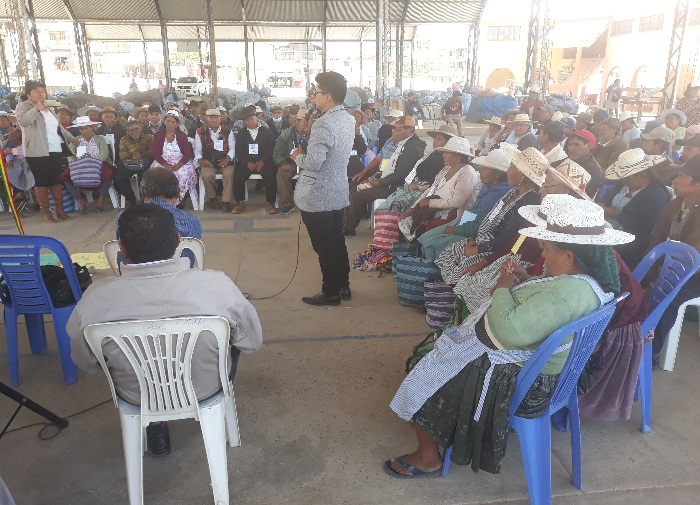 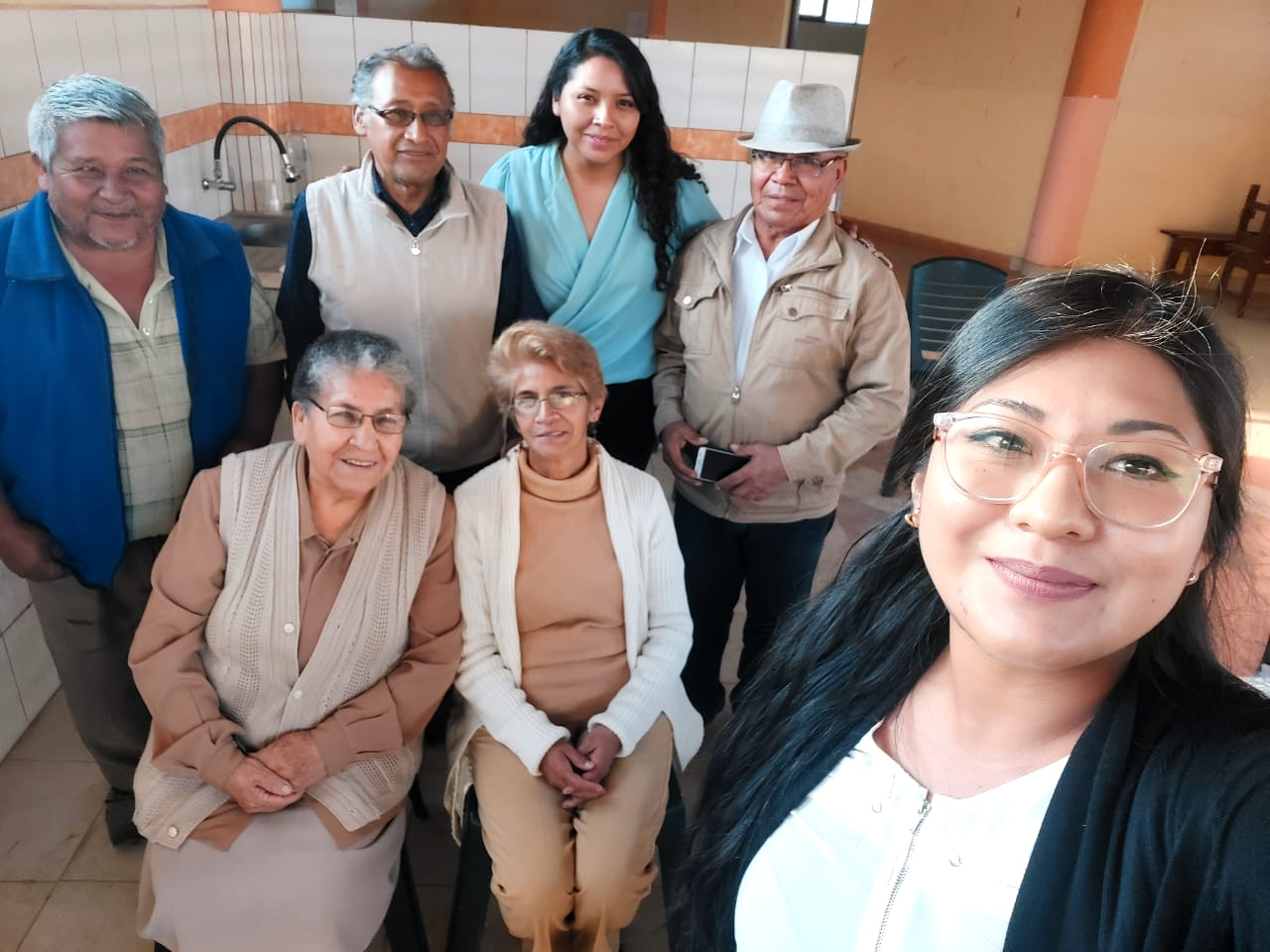 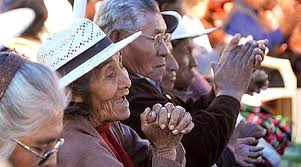 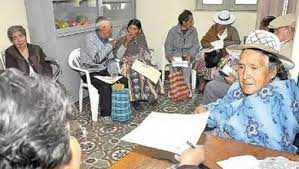 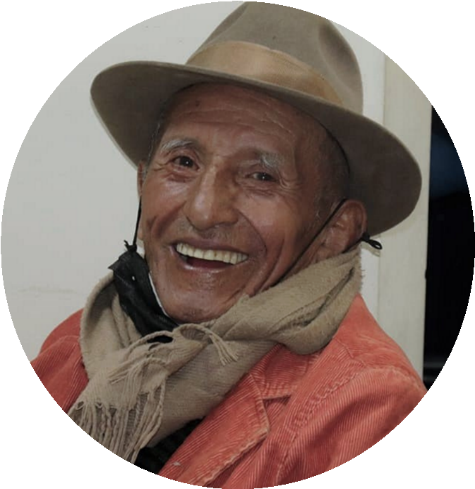 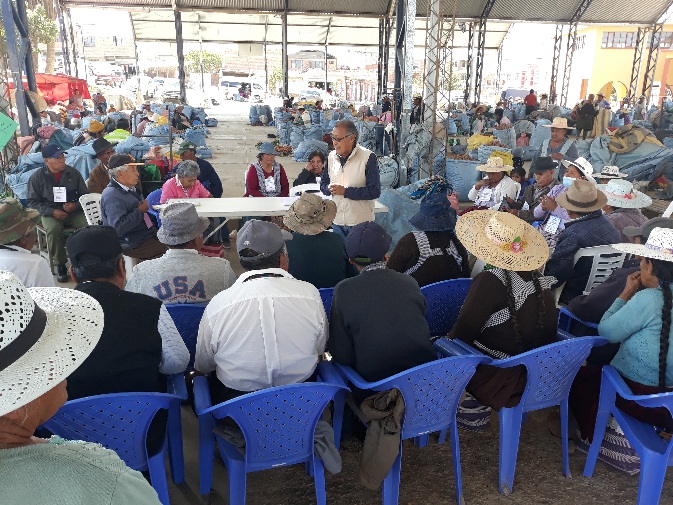 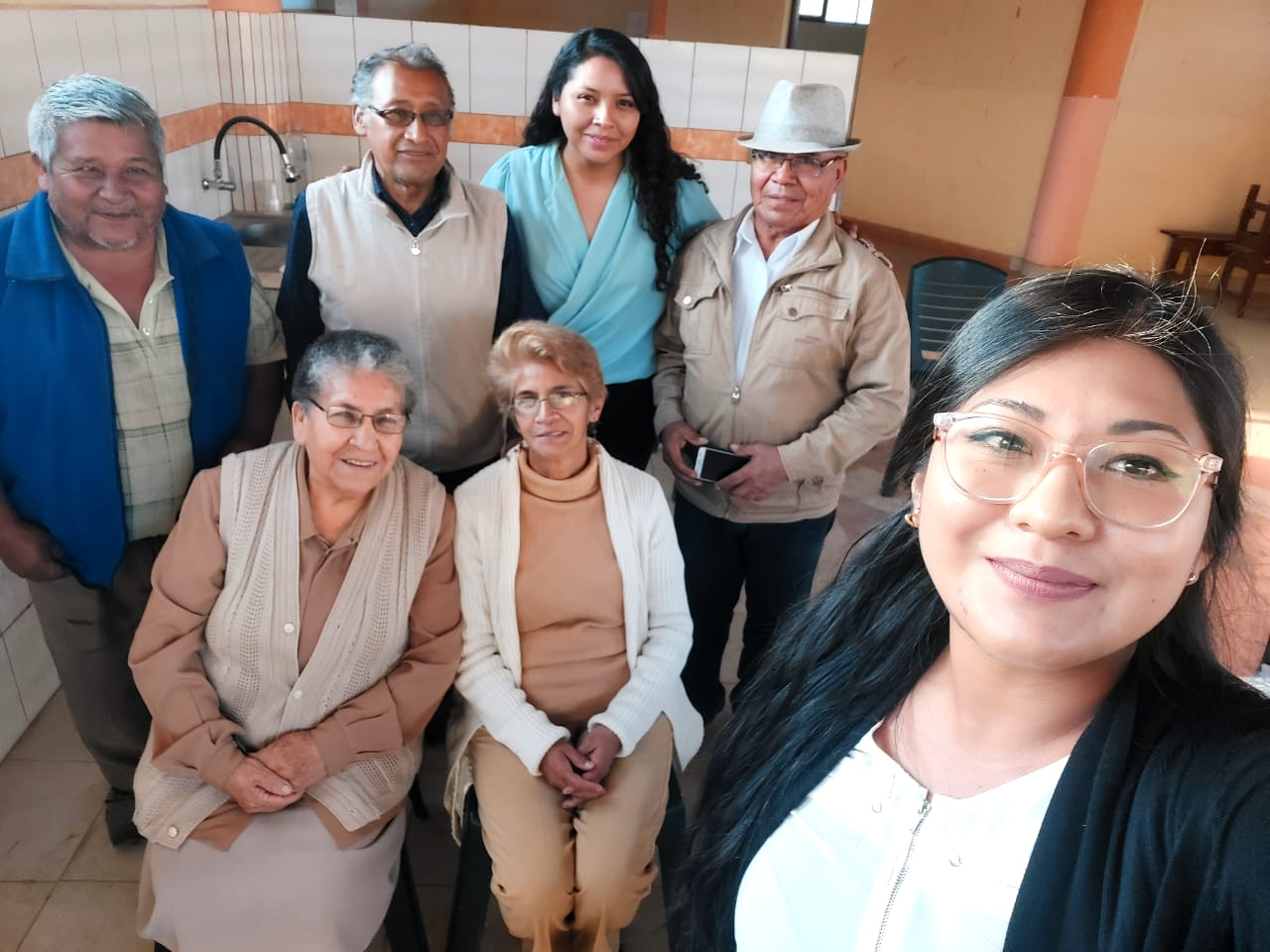 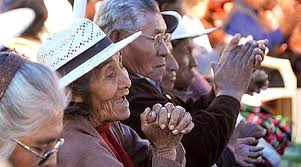 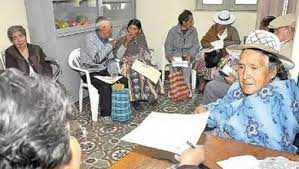 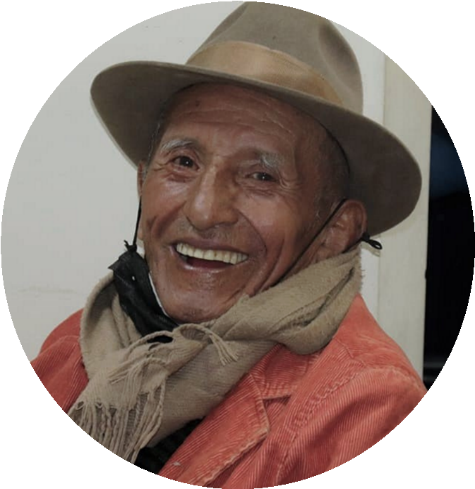 Objetivos Específicos: Contempla el Programa – Objetivo del Programa – Estrategia – Línea de Acción (Actividades)CRONOGRAMAREFERENCIAS BIBLIOGRÁFICASOrganización Mundial de la Salud. Salvar vidas, reducir el gasto: una respuesta estratégica a las enfermedades no transmisibles [Internet]; 2018. Disponible en: https://apps.who.int/iris/handle/10665/275408Organización Panamericana de la Salud. Acerca de Municipios Saludables [Página web]. Disponible en: https://www3.paho.org/hq/index.php?option=com_content&view=article&id=10706:about-healthy-municipalities&Itemid=0&lang=es#gsc.tab=0Organización Mundial de la Salud. El poder de las ciudades: Lucha contra las enfermedades no transmisibles y los traumatismos causados por el tránsito [Internet]; 2020. Disponible en: https://apps.who.int/iris/bitstream/handle/10665/335914/9789240006171-spa.pdfOrganización de las Naciones Unidas para la Alimentación y la Agricultura.  Herramientas para formular, monitorear y evaluar los proyectos de administración de tierras en América Latina. Municipalidad y Territorios Indígenas [Página web]. Disponible en: https://www.fao.org/in-action/herramienta-administracion-tierras/modulo-3/marco-conceptual/rol-gobiernos-municipales/es/ Acceso: 1 de julio de 2022.Organización Mundial de la Salud‎. Promoción de la salud: Glosario [Internet]; 1998. Disponible en: http://apps.who.int/iris/bitstream/handle/10665/67246/WHO_HPR_HEP_98.1_spa.pdf?sequence=1 Gobierno Autónomo Municipal de Sacaba. Plan Territorial de Desarrollo Integral – PTDI 2016-2020. Kaztman R. La medición de las necesidades básicas insatisfechas en los censos de población. Comisión Económica para América Latina y el Caribe - CEPAL [Internet]; 1996. Disponible en:  https://repositorio.cepal.org/bitstream/handle/11362/28757/LCmvdR131_es.pdf?sequence=1&isAllowed=yComisión Económica para América Latina y el Caribe (CEPAL).  Panorama Social de América Latina [Internet]; 2018. Disponible en: https://repositorio.cepal.org/bitstream/handle/11362/44395/11/S1900051_es.pdf  Martínez R, Trucco D, Palma A. El analfabetismo funcional en América Latina y el Caribe: Panorama y principales desafíos de la política. Serie Políticas Sociales. Comisión Económica para América Latina y el Caribe -CEPAL [Internet]; 2014. Disponible en:  https://repositorio.cepal.org/bitstream/handle/11362/36781/1/S2014179_es.pdfOrganización Panamericana de la Salud. Módulo de principios de epidemiología para el control de enfermedades [Internet]; 2011. Disponible en: https://www.paho.org/col/dmdocuments/MOPECE4.pdf  Organización Mundial de la Salud/Organización Panamericana de la Salud. Lineamientos básicos para el análisis de la mortalidad [Internet]; 2017. Disponible en: https://iris.paho.org/bitstream/handle/10665.2/34492/9789275319819-spa.pdf?sequence=7Organización Mundial de la Salud. Las 10 principales causas de defunción [Página web]. Disponible en: https://www.who.int/es/news-room/fact-sheets/detail/the-top-10-causes-of-death Organización Panamericana de la Salud/ Organización Mundial de la Salud. Boletín Epidemiológico. 1999; 13(3)1-17. 	Nirenberg O, Brawenman J y Ruiz V. Programación y evaluación de proyectos sociales. Aportes para la racionalidad y la transparencia [Internet]; 2003.  Disponible en: https://pppunla.files.wordpress.com/2015/05/libro-de-nirenberg-brawerman-ruiz.pdf18. 	Organización Mundial de la Salud. Preparación de indicadores para vigilar los progresos realizados en el logro de la salud para todos en el año 2000 [Internet]; 1981. Disponible en: https://apps.who.int/iris/handle/10665/4073919. 	Organización Panamericana de la Salud. Indicadores de Salud. Aspectos Conceptuales y Operativos, [Internet]; 2018.  Disponible en: https://www3.paho.org/hq/index.php?option=com_docman&view=download&category_slug=health-analysis-metrics-evidence-9907&alias=45250-indicadores-salud-aspectos-conceptuales-operativos-250&Itemid=270&lang=es20. 	Restrepo HE, Málaga H. Promoción de la salud: Cómo construir vida saludable. [Internet]; 2001.  Disponible en: https://iris.paho.org/handle/10665.2/3296Frankel N y Gage A. Fundamentos de monitoreo y evaluación Cursillo autodirigido [Internet]; 2009.  Disponible en:https://www.measureevaluation.org/resources/publications/ms-07-20-es/at_download/document#:~:text=Monitoreo%20y%20evaluaci%C3%B3n%20es%20el,planificaci%C3%B3n%20y%20gesti%C3%B3n%20de%20programas.Organización para la Cooperación y el Desarrollo Económico. Mejores criterios para una mejor evaluación Definiciones revisadas de los criterios de evaluación y principios para su utilización [Internet]; 2019. Disponible en:https://www.oecd.org/development/evaluation/Criterios-evaluacion-ES.pdfDocumentos del Defensor del Pueblo Referente Adultos MayoresDocumentos de Pastoral Social Cáritas Bolivia Referente Adultos MayoresDocumentos Ministerio de Justicia – Viceministerio de Igualdad de Oportunidades Bolivia Ref. Adultos MayoresArchivo Gobierno Autónomo Municipal de Sacaba – Unida de Servicio Integral a las PAM.Anexo Nº 1ESTRUCTURA ORGANIZATIVA AAMNES (SEGÚN ESTATUTO)DISTRITOS URBANOSDISTRITOS RURALES ADULTOS MAYORES “NUEVA ESPERANZA”ESPACIO DE DELIBERACIÓN PÚBLICA POLÍTICO ECONÓMICO SOCIAL GENERACIÓN DE PROPUESTAS P/POLÍTICAS PÚBLICAS   ANÁLISIS ESTRUCTURA ORGÁNICA Y ELECCIONARIOAnexo Nº 2DIRECTORIOGESTIÓN 2024 – 2025Anexo Nº 3CONSEJO DE COORDINACIÓN INTERSECTORIAL MUNICIPAL DE LAS PERSONA ADULTAS MAYORES – CCIMPAMART. 32.- CREACIÓN DEL CONSEJO DE COORDINACIÓN INTERSECTORIAL 		 MUNICIPAL DE LAS PERSONAS ADULTAS MAYORESSe establece la creación del Consejo de Coordinación Intersectorial Municipal de las Personas Adultas Mayores como instancia de coordinación, concertación, evaluador de actividades, comunicación e información y Programas de gestión, presidido por el Secretario(a) de Desarrollo Humano Integral del Gobierno Autónomo Municipal de Sacaba.PREPARAR:Reglamento InternoPlan OperativoCronograma de EVENTOS Gestión 2024Presupuesto AnualAnexo Nº 4Anexo Nº 5Anexo Nº 6TEMÁTICAPROBLEMAS IDENTIFICADOSDESAFÍOS FUTUROSFORTALECIMIENTO INSTITUCIONALLa NO participación de las personas adultas mayores en la elaboración de POAs en el Municipio peor aún en los DISTRITOS urbano - ruralPersonas Adultas Mayores organizadas, representadas, para asegurar su participación en los niveles de decisión.FORTALECIMIENTO INSTITUCIONALDesprotección total psico-socio-legal a Personas Adultas Mayores en las DISTRITOS urbano - ruralImplementación de oficinas o unidades de atención integral a las Personas Adultas Mayores en los Distritos FORTALECIMIENTO INSTITUCIONALFalencias en la implementación del trato preferente y accesibilidad a serviciosInstituciones públicas y privadas que brindan servicio a la población adulta mayor, implementan el trato preferenteDISCRIMINACIÓN Y VIOLENCIADiscriminación, Abuso y Maltrato hacia las personas adultas mayoresSe garantiza y se defiende a adultos mayores que sufren discriminaciónDISCRIMINACIÓN Y VIOLENCIAAbuso Maltrato y/o violencia a personas adultas mayoresSe sensibiliza, previene y protegen a la población adulta mayor. Difundir los derechos de las personas adultas mayores y el marco legal vigente para disminuir la incidencia del maltrato y discriminación en el área rural y urbana.ESTADO DE VULNERABILIDADDesprotección de las personas adultas mayores que viven en las áreas rurales.De manera coordinada modificar estatutos de las comunidades, sensibilizar a los dirigentes. Cumplimiento de la Ley de Deslinde. Gobiernos Autónomos Municipales brindan apoyo a la población adulta mayor.ESTADO DE VULNERABILIDADDesprotección de las personas adultas mayores privados de libertadSe garantiza el acceso y ejercicio de las personas adultas mayores privadas de libertad.ESTADO DE VULNERABILIDADFalta de acceso a vivienda de interés socialPersonas Adultas Mayores acceden a viviendas de interés social.ESTADO DE VULNERABILIDADLimitado ejercicio de derechos y beneficios de Personas Adultas Mayores con discapacidadGenerar programas y/o proyectos específicos de protección, atención y defensa de los derechos de las personas adultas mayores con discapacidad.SALUDDeficiente atención con calidad y calidez humana en los Servicios de SaludSensibilización y capacitación a personal administrativo y de salud. Atención en el idioma materno a personas adultas mayores.SALUDFalta de programas que promuevan la vejez y envejecimiento saludable y activoSe generan programas y/o proyectos de vejez y envejecimiento saludable y activo a nivel nacional.SALUDNo existe suficiente información sobre Servicios de Salud Integral respecto a la afiliaciónPersonal de centros de salud capacitado que brinde información respecto a afiliación.SALUDAcceso limitado a medicamentosGestionar la ampliación del vademécum.SALUDFalta de fomento al uso de la medicina tradicional ancestralPromoción de los beneficios de la medicina tradicional ancestral.SEGURIDAD DE INGRESOS Y OCUPACIÓN SOCIALFalta de programas y proyectos que fomenten emprendimientos productivos y económicosGeneración de programas y proyectos que fomenten emprendimientos productivos y económicos compuestos y liderados por personas adultas mayores.SEGURIDAD DE INGRESOS Y OCUPACIÓN SOCIALFalta de acceso al trabajo digno de acuerdo a sus capacidades y posibilidadesSe generan políticas de trabajo para adultos mayores, de acuerdo a sus capacidades y posibilidades.SEGURIDAD DE INGRESOS Y OCUPACIÓN SOCIALTrámites burocráticos para el acceso a las prestaciones del Sistema Integral de Pensiones, administrado por las Administradoras de Fondos de PensionesSe implementa la Gestora Pública de seguridad social a largo plazo.SEGURIDAD DE INGRESOS Y OCUPACIÓN SOCIALFalta de programas y proyectos en ocupación social dirigidos a las Personas Adultas MayoresSe generan programas y proyectos en las ETAs que tomen en cuenta la ocupación social, e emprendimientos para Personas Adultas MayoresEDUCACIÓNFalta de implementación de la Ley Avelino Siñani – Elizardo Pérez en beneficio de las Personas Adultas MayoresSe fortalecen los Centros de Educación Alternativa a DistanciaEDUCACIÓNLimitado acceso de personas adultas mayores a programas educativosSe amplía el acceso de Personas Adultas Mayores a programas educativosMunicipio de SacabaDistritos urbanosDistrito IMunicipio de SacabaDistritos urbanosDistrito IIMunicipio de SacabaDistritos urbanosDistrito IIIMunicipio de SacabaDistritos urbanosDistrito IVMunicipio de SacabaDistritos urbanosDistrito VIMunicipio de SacabaDistritos urbanosDistrito VIIMunicipio de SacabaDistritos ruralesDistrito VMunicipio de SacabaDistritos ruralesLava Lava*Municipio de SacabaDistritos ruralesPalcaMunicipio de SacabaDistritos ruralesUcuchiMunicipio de SacabaDistritos ruralesChiñataMunicipio de SacabaDistritos ruralesAguirreMunicipio de SacabaMunicipio de SacabaMunicipio de SacabaDistritosPoblación Censo 2012 de los Adultos Mayores Población Censo 2012 de los Adultos Mayores DistritosHombre/MujerTotalDistrito I1.8271.827Distrito II3.2393.239Distrito III2.4502.450Distrito IV1.7491.749Distrito VI752752Distrito VII*786786Distrito V965965Lava Lava*265265Palca712712Ucuchi345345Chiñata287287Aguirre326326TOTAL MUNICIPIO13.61613.616Municipio de SacabaMunicipio de SacabaMunicipio de SacabaMunicipio de SacabaEdad quinquenal Población Censo 2012 de los Adultos Mayores Población Censo 2012 de los Adultos Mayores Población Censo 2012 de los Adultos Mayores Edad quinquenal Hombre MujerTotal60 a 641.96923414.31065 a 69 1.4931.8113.30470 a 741.0231.3012.32475 a 79 6359441.57980 a 84 4257161.14185 a 8921940061990 a 94 8815123995 y mas 3466100TOTAL 5.8867.73013.616MunicipioPoblaciónIncremento  absolutoIncremento absoluto por sexoIncremento absoluto por sexoCenso 2001Censo 2012Incremento  absolutoHombreMujer7.32613.6166.2902.7763.514Municipio de Sacaba 2023Municipio de Sacaba 2023Municipio de Sacaba 2023Municipio de Sacaba 2023Edad quinquenal Población de los Adultos Mayores Población de los Adultos Mayores Población de los Adultos Mayores Edad quinquenal Hombre MujerTotal60 a mas 8.08110.00518.086TOTAL 8.08110.00518.086Tenencia de viviendaCenso 2001Censo 2012Propia89,068,4Alquilada6,117,3En contrato anticrético0,33,6En contrato anticrético y alquiler0,20,4Cedida por servicios1,81,5Prestada por parientes o amigos2,37,4Otra0,31,3Material predominante en el techoCenso 2001Censo 2012Calamina o plancha metálica71,646,9Teja de arcilla, teja de cemento, fibrocemento13,240,8Losa de hormigón armado0,47,7Paja, palma, caña, barro14,53,3Otro0,21,3Material predominante en las paredesCenso 2001Censo 2012Ladrillo, bloque de cemento, hormigón13,668,8Adobe, tapial69,328,2Tabique, quinche0,60,1Piedra4,31,2Madera10,70,8Caña, palma, tronco1,40,2Otro0,10Material del piso de las viviendasCenso 2001Censo 2012Tierra66,618,0Tablón de madera2,50,7Machihembre, parquet0,21,5Cemento29,447,5Mosaico, baldosa, cerámica0,330,0Ladrillo0,61,4Otra0,50,9Servicios básicosCenso 2001Censo 2012Agua64,872,7Saneamiento básico42,257,8Energía eléctrica85,593,3Viviendas particulares con acceso al agua por área de residenciaViviendas particulares con acceso al agua por área de residenciaViviendas particulares con acceso al agua por área de residenciaViviendas particulares con acceso al agua por área de residenciaViviendas particulares con acceso al agua por área de residenciaViviendas particulares con acceso al agua por área de residenciaCenso 2001Censo 2001Censo 2001Censo 2012Censo 2012Censo 2012TotalÁrea urbanaÁrea ruralTotalÁrea urbanaÁrea rural64,864,167,372,773,765,9Procedencia del aguaCenso 2001Censo 2012Cañería de red69,470,8Pileta pública10,88.5Carro repartidor1,24,4Pozo o noria con bomba9,812,4Pozo o noria sin bomba2,61,0Río, vertiente, acequia3,52,7Lago, laguna, curichi0,20,1Otra2,50Acceso a energía eléctricaAcceso a energía eléctricaAcceso a energía eléctricaAcceso a energía eléctricaAcceso a energía eléctricaAcceso a energía eléctricaTotalUrbanaRuralTotalUrbanaRural85,592,160,893,396,771,2Acceso a saneamientoAcceso a saneamientoAcceso a saneamientoAcceso a saneamientoAcceso a saneamientoAcceso a saneamientoTotalUrbanaRuralTotalUrbanaRural42,240,648,457,860,241,9Desagüe del servicio sanitario o bañoCenso 2001Censo 2012Alcantarillado31,751,2Cámara séptica10,67,3Pozo ciego27,719,5A la superficie0,80,4No, tiene baño29,121,6Forma de eliminación de la basuraCenso 2012Depositan en el basurero público o contenedor6430Utilizan el servicio público de recolección (carro basurero)25 053La botan en un terreno baldío o en la calle1466La botan al río2811La queman1 .669La entierran660Otra forma447Analfabetismo 2001Analfabetismo 2001Analfabetismo 2001Analfabetismo 2012Analfabetismo 2012Analfabetismo 2012TotalHombreMujerTotalHombreMujer10,64,316,24,11,56,5Analfabetismo 2001Analfabetismo 2001Analfabetismo 2001Analfabetismo 2012Analfabetismo 2012Analfabetismo 2012TotalUrbanaRuralTotalUrbanaRural10,68,121,14,13,58,1MÓDULOPROGRAMA/OBJETIVOPROGRAMA/OBJETIVOPROGRAMA/OBJETIVOESTRATEGIAESTRATEGIAESTRATEGIALÍNEA DE ACCIÓNLÍNEA DE ACCIÓNLÍNEA DE ACCIÓNLÍNEA DE ACCIÓNObjetivo Específico Nº 1RED DE COORDINACIÓN INTERINSTITUCIONAL“Siguiendo Huellas”Fortalecer las relaciones interinstitucionales a través de una coordinación fluida, con las Instituciones Públicas y Privadas, las Organizaciones Sociales del Municipio de Sacaba, el Departamento de Cochabamba y a nivel nacional para mejorar la Vida y reivindicar los Derechos de las Personas Adultas del Municipio de Sacaba“Siguiendo Huellas”Fortalecer las relaciones interinstitucionales a través de una coordinación fluida, con las Instituciones Públicas y Privadas, las Organizaciones Sociales del Municipio de Sacaba, el Departamento de Cochabamba y a nivel nacional para mejorar la Vida y reivindicar los Derechos de las Personas Adultas del Municipio de Sacaba“Siguiendo Huellas”Fortalecer las relaciones interinstitucionales a través de una coordinación fluida, con las Instituciones Públicas y Privadas, las Organizaciones Sociales del Municipio de Sacaba, el Departamento de Cochabamba y a nivel nacional para mejorar la Vida y reivindicar los Derechos de las Personas Adultas del Municipio de SacabaReuniones de Coordinación Interinstitucional con:Consejo de Coordinación Intersectorial Municipal de las Personas Adultas Mayores de Sacaba. CCIMPAMReuniones de Coordinación Interinstitucional con:Consejo de Coordinación Intersectorial Municipal de las Personas Adultas Mayores de Sacaba. CCIMPAMReuniones de Coordinación Interinstitucional con:Consejo de Coordinación Intersectorial Municipal de las Personas Adultas Mayores de Sacaba. CCIMPAMCCIMPAM: Reuniones de Coordinación Plan General Municipal para las Persona Adultas Mayores. Tres (3) veces al añoPlanificación, Gestión de Proyectos, Planes y Programas en favor de las Personas Adultas Mayores. Una (1) vez al añoSeguimiento permanente a las ejecuciones de los Proyectos, Planes y Programas desarrolladas en la gestión 2024 en favor de las PAM. Seguimiento permanente a las ejecuciones de los Proyectos, Planes y Programas desarrolladas en la gestión 2024 en favor de las PAM. CCIMPAM: Reuniones de Coordinación Plan General Municipal para las Persona Adultas Mayores. Tres (3) veces al añoPlanificación, Gestión de Proyectos, Planes y Programas en favor de las Personas Adultas Mayores. Una (1) vez al añoSeguimiento permanente a las ejecuciones de los Proyectos, Planes y Programas desarrolladas en la gestión 2024 en favor de las PAM. Seguimiento permanente a las ejecuciones de los Proyectos, Planes y Programas desarrolladas en la gestión 2024 en favor de las PAM. CCIMPAM: Reuniones de Coordinación Plan General Municipal para las Persona Adultas Mayores. Tres (3) veces al añoPlanificación, Gestión de Proyectos, Planes y Programas en favor de las Personas Adultas Mayores. Una (1) vez al añoSeguimiento permanente a las ejecuciones de los Proyectos, Planes y Programas desarrolladas en la gestión 2024 en favor de las PAM. Seguimiento permanente a las ejecuciones de los Proyectos, Planes y Programas desarrolladas en la gestión 2024 en favor de las PAM. CCIMPAM: Reuniones de Coordinación Plan General Municipal para las Persona Adultas Mayores. Tres (3) veces al añoPlanificación, Gestión de Proyectos, Planes y Programas en favor de las Personas Adultas Mayores. Una (1) vez al añoSeguimiento permanente a las ejecuciones de los Proyectos, Planes y Programas desarrolladas en la gestión 2024 en favor de las PAM. Seguimiento permanente a las ejecuciones de los Proyectos, Planes y Programas desarrolladas en la gestión 2024 en favor de las PAM. Objetivo Específico Nº 1RED DE COORDINACIÓN INTERINSTITUCIONAL“Siguiendo Huellas”Fortalecer las relaciones interinstitucionales a través de una coordinación fluida, con las Instituciones Públicas y Privadas, las Organizaciones Sociales del Municipio de Sacaba, el Departamento de Cochabamba y a nivel nacional para mejorar la Vida y reivindicar los Derechos de las Personas Adultas del Municipio de Sacaba“Siguiendo Huellas”Fortalecer las relaciones interinstitucionales a través de una coordinación fluida, con las Instituciones Públicas y Privadas, las Organizaciones Sociales del Municipio de Sacaba, el Departamento de Cochabamba y a nivel nacional para mejorar la Vida y reivindicar los Derechos de las Personas Adultas del Municipio de Sacaba“Siguiendo Huellas”Fortalecer las relaciones interinstitucionales a través de una coordinación fluida, con las Instituciones Públicas y Privadas, las Organizaciones Sociales del Municipio de Sacaba, el Departamento de Cochabamba y a nivel nacional para mejorar la Vida y reivindicar los Derechos de las Personas Adultas del Municipio de SacabaReuniones de Coordinación y Articulación Institucional Red de Defensa de los DERECHOS  de las Personas Adultas Mayores del Municipio de Sacaba. REDDPAMReuniones de Coordinación y Articulación Institucional Red de Defensa de los DERECHOS  de las Personas Adultas Mayores del Municipio de Sacaba. REDDPAMReuniones de Coordinación y Articulación Institucional Red de Defensa de los DERECHOS  de las Personas Adultas Mayores del Municipio de Sacaba. REDDPAMREDDPAM: Reuniones de Coordinación y de apoyo institucional permanente al Plan de Gestión 2024 de las Personas Adultas Mayores. Cada (3) meses.Seguimiento Institucional al cumplimiento de los DERECHOS  de las Personas Adultas Mayores del Municipio de Sacaba. (Bancos, Transporte, Centros de Salud, Instituciones de atención con servicios básicos).Apoyar los EVENTOS REIVINDICATIVOS púbicos de las Personas Adultas Mayores del Municipio de Sacaba (15 de junio – 26 de agosto – 1 de Octubre)REDDPAM: Reuniones de Coordinación y de apoyo institucional permanente al Plan de Gestión 2024 de las Personas Adultas Mayores. Cada (3) meses.Seguimiento Institucional al cumplimiento de los DERECHOS  de las Personas Adultas Mayores del Municipio de Sacaba. (Bancos, Transporte, Centros de Salud, Instituciones de atención con servicios básicos).Apoyar los EVENTOS REIVINDICATIVOS púbicos de las Personas Adultas Mayores del Municipio de Sacaba (15 de junio – 26 de agosto – 1 de Octubre)REDDPAM: Reuniones de Coordinación y de apoyo institucional permanente al Plan de Gestión 2024 de las Personas Adultas Mayores. Cada (3) meses.Seguimiento Institucional al cumplimiento de los DERECHOS  de las Personas Adultas Mayores del Municipio de Sacaba. (Bancos, Transporte, Centros de Salud, Instituciones de atención con servicios básicos).Apoyar los EVENTOS REIVINDICATIVOS púbicos de las Personas Adultas Mayores del Municipio de Sacaba (15 de junio – 26 de agosto – 1 de Octubre)REDDPAM: Reuniones de Coordinación y de apoyo institucional permanente al Plan de Gestión 2024 de las Personas Adultas Mayores. Cada (3) meses.Seguimiento Institucional al cumplimiento de los DERECHOS  de las Personas Adultas Mayores del Municipio de Sacaba. (Bancos, Transporte, Centros de Salud, Instituciones de atención con servicios básicos).Apoyar los EVENTOS REIVINDICATIVOS púbicos de las Personas Adultas Mayores del Municipio de Sacaba (15 de junio – 26 de agosto – 1 de Octubre)Objetivo Específico Nº 1RED DE COORDINACIÓN INTERINSTITUCIONAL“Siguiendo Huellas”Fortalecer las relaciones interinstitucionales a través de una coordinación fluida, con las Instituciones Públicas y Privadas, las Organizaciones Sociales del Municipio de Sacaba, el Departamento de Cochabamba y a nivel nacional para mejorar la Vida y reivindicar los Derechos de las Personas Adultas del Municipio de Sacaba“Siguiendo Huellas”Fortalecer las relaciones interinstitucionales a través de una coordinación fluida, con las Instituciones Públicas y Privadas, las Organizaciones Sociales del Municipio de Sacaba, el Departamento de Cochabamba y a nivel nacional para mejorar la Vida y reivindicar los Derechos de las Personas Adultas del Municipio de Sacaba“Siguiendo Huellas”Fortalecer las relaciones interinstitucionales a través de una coordinación fluida, con las Instituciones Públicas y Privadas, las Organizaciones Sociales del Municipio de Sacaba, el Departamento de Cochabamba y a nivel nacional para mejorar la Vida y reivindicar los Derechos de las Personas Adultas del Municipio de SacabaReunión de Coordinación, Planificación, y EjecuciónEquipo Técnico Operativo de las Personas Adultas Mayores del Municipio de Sacaba. ETOPAM: (USIPAM – AAMNES – WIÑAY PACHA).Reunión de Coordinación, Planificación, y EjecuciónEquipo Técnico Operativo de las Personas Adultas Mayores del Municipio de Sacaba. ETOPAM: (USIPAM – AAMNES – WIÑAY PACHA).Reunión de Coordinación, Planificación, y EjecuciónEquipo Técnico Operativo de las Personas Adultas Mayores del Municipio de Sacaba. ETOPAM: (USIPAM – AAMNES – WIÑAY PACHA).ETOPAM: Elaboración y Ejecución del Plan Operativo de la Gestión 2024 en favor de las Personas Adultas Mayores del Municipio de Sacaba.Reunión de Coordinación, Planificación y Evaluación. Una (1) vez al mes.Crear espacios de acuerdo al Plan Operativo para la articulación de Instituciones y Organizaciones Sociales para la difusión de la Normativa vigente, particularmente los DERECHOS del Adulto Mayor de Sacaba.Desarrollar el Plan Operativo de la Gestión 2024, articulando a actores de la sociedad civil como: las Organizaciones Sociales, Unidades Educativas, Instituciones públicas, Militares, Policiales, Religiosas, Judiciales, Empresariales, Académicas, etc.ETOPAM: Elaboración y Ejecución del Plan Operativo de la Gestión 2024 en favor de las Personas Adultas Mayores del Municipio de Sacaba.Reunión de Coordinación, Planificación y Evaluación. Una (1) vez al mes.Crear espacios de acuerdo al Plan Operativo para la articulación de Instituciones y Organizaciones Sociales para la difusión de la Normativa vigente, particularmente los DERECHOS del Adulto Mayor de Sacaba.Desarrollar el Plan Operativo de la Gestión 2024, articulando a actores de la sociedad civil como: las Organizaciones Sociales, Unidades Educativas, Instituciones públicas, Militares, Policiales, Religiosas, Judiciales, Empresariales, Académicas, etc.ETOPAM: Elaboración y Ejecución del Plan Operativo de la Gestión 2024 en favor de las Personas Adultas Mayores del Municipio de Sacaba.Reunión de Coordinación, Planificación y Evaluación. Una (1) vez al mes.Crear espacios de acuerdo al Plan Operativo para la articulación de Instituciones y Organizaciones Sociales para la difusión de la Normativa vigente, particularmente los DERECHOS del Adulto Mayor de Sacaba.Desarrollar el Plan Operativo de la Gestión 2024, articulando a actores de la sociedad civil como: las Organizaciones Sociales, Unidades Educativas, Instituciones públicas, Militares, Policiales, Religiosas, Judiciales, Empresariales, Académicas, etc.ETOPAM: Elaboración y Ejecución del Plan Operativo de la Gestión 2024 en favor de las Personas Adultas Mayores del Municipio de Sacaba.Reunión de Coordinación, Planificación y Evaluación. Una (1) vez al mes.Crear espacios de acuerdo al Plan Operativo para la articulación de Instituciones y Organizaciones Sociales para la difusión de la Normativa vigente, particularmente los DERECHOS del Adulto Mayor de Sacaba.Desarrollar el Plan Operativo de la Gestión 2024, articulando a actores de la sociedad civil como: las Organizaciones Sociales, Unidades Educativas, Instituciones públicas, Militares, Policiales, Religiosas, Judiciales, Empresariales, Académicas, etc.MODULOMODULOPROGRAMA/OBJETIVOPROGRAMA/OBJETIVOPROGRAMA/OBJETIVOESTRATEGIAESTRATEGIAESTRATEGIALÍNEA DE ACCIÓNLÍNEA DE ACCIÓNLÍNEA DE ACCIÓNObjetivo Específico Nº 2PLAN DE GESTIÓN INSTITUCIONALObjetivo Específico Nº 2PLAN DE GESTIÓN INSTITUCIONAL“Mi Casa será tu Casa”Desarrollar el Plan Integral a través de Proyectos y Programas que viabilicen acciones concretas de apoyo y protección a las Personas Adultas Mayores, además de contar con una Sede temporal a corto plazo, Terreno y recursos económicos  para la construcción de la Ciudadela del Adulto Mayor a mediano y largo plazo, para un buen vivir, libre y digno, sin violencia, abuso y maltrato del Adulto Mayor de Sacaba“Mi Casa será tu Casa”Desarrollar el Plan Integral a través de Proyectos y Programas que viabilicen acciones concretas de apoyo y protección a las Personas Adultas Mayores, además de contar con una Sede temporal a corto plazo, Terreno y recursos económicos  para la construcción de la Ciudadela del Adulto Mayor a mediano y largo plazo, para un buen vivir, libre y digno, sin violencia, abuso y maltrato del Adulto Mayor de Sacaba“Mi Casa será tu Casa”Desarrollar el Plan Integral a través de Proyectos y Programas que viabilicen acciones concretas de apoyo y protección a las Personas Adultas Mayores, además de contar con una Sede temporal a corto plazo, Terreno y recursos económicos  para la construcción de la Ciudadela del Adulto Mayor a mediano y largo plazo, para un buen vivir, libre y digno, sin violencia, abuso y maltrato del Adulto Mayor de SacabaPROYECTO INTEGRAL DE DESARROLLO HUMANOConsolidar el Proyecto Integral que viabilice la ejecución de Programas específicos en la Gestión 2024 como:Programa de Gestión AdministrativaPrograma de Información FormaciónPrograma de Gestión Social SolidariaPrograma Eventos Voces de las PAMPrograma Campañas Solidarias.PROYECTO INTEGRAL DE DESARROLLO HUMANOConsolidar el Proyecto Integral que viabilice la ejecución de Programas específicos en la Gestión 2024 como:Programa de Gestión AdministrativaPrograma de Información FormaciónPrograma de Gestión Social SolidariaPrograma Eventos Voces de las PAMPrograma Campañas Solidarias.PROYECTO INTEGRAL DE DESARROLLO HUMANOConsolidar el Proyecto Integral que viabilice la ejecución de Programas específicos en la Gestión 2024 como:Programa de Gestión AdministrativaPrograma de Información FormaciónPrograma de Gestión Social SolidariaPrograma Eventos Voces de las PAMPrograma Campañas Solidarias.Trabajo en gabinete para la elaboración de Proyectos y Programas. Manejar la declaratoria del año 2024 como el año de la Dignidad: Por una Vida Libre de Violencia” como una herramienta que viabilice el apoyo y protección de la cooperación nacional e internacional a las Personas Adultas Mayores Trabajo en gabinete para la elaboración de Proyectos y Programas. Manejar la declaratoria del año 2024 como el año de la Dignidad: Por una Vida Libre de Violencia” como una herramienta que viabilice el apoyo y protección de la cooperación nacional e internacional a las Personas Adultas Mayores Trabajo en gabinete para la elaboración de Proyectos y Programas. Manejar la declaratoria del año 2024 como el año de la Dignidad: Por una Vida Libre de Violencia” como una herramienta que viabilice el apoyo y protección de la cooperación nacional e internacional a las Personas Adultas Mayores Objetivo Específico Nº 2PLAN DE GESTIÓN INSTITUCIONALObjetivo Específico Nº 2PLAN DE GESTIÓN INSTITUCIONAL“Mi Casa será tu Casa”Desarrollar el Plan Integral a través de Proyectos y Programas que viabilicen acciones concretas de apoyo y protección a las Personas Adultas Mayores, además de contar con una Sede temporal a corto plazo, Terreno y recursos económicos  para la construcción de la Ciudadela del Adulto Mayor a mediano y largo plazo, para un buen vivir, libre y digno, sin violencia, abuso y maltrato del Adulto Mayor de Sacaba“Mi Casa será tu Casa”Desarrollar el Plan Integral a través de Proyectos y Programas que viabilicen acciones concretas de apoyo y protección a las Personas Adultas Mayores, además de contar con una Sede temporal a corto plazo, Terreno y recursos económicos  para la construcción de la Ciudadela del Adulto Mayor a mediano y largo plazo, para un buen vivir, libre y digno, sin violencia, abuso y maltrato del Adulto Mayor de Sacaba“Mi Casa será tu Casa”Desarrollar el Plan Integral a través de Proyectos y Programas que viabilicen acciones concretas de apoyo y protección a las Personas Adultas Mayores, además de contar con una Sede temporal a corto plazo, Terreno y recursos económicos  para la construcción de la Ciudadela del Adulto Mayor a mediano y largo plazo, para un buen vivir, libre y digno, sin violencia, abuso y maltrato del Adulto Mayor de SacabaSEDE TEMPORAL DEL ADULTO MAYOR DE SACABAConsolidar la CONCESIÓN temporal del ambiente ubicado en el Mercado “El Morro” donde funciones:Oficina Central Centro de Articulación de Asociaciones de PAM DistritosEspacio de Información y FormaciónSEDE TEMPORAL DEL ADULTO MAYOR DE SACABAConsolidar la CONCESIÓN temporal del ambiente ubicado en el Mercado “El Morro” donde funciones:Oficina Central Centro de Articulación de Asociaciones de PAM DistritosEspacio de Información y FormaciónSEDE TEMPORAL DEL ADULTO MAYOR DE SACABAConsolidar la CONCESIÓN temporal del ambiente ubicado en el Mercado “El Morro” donde funciones:Oficina Central Centro de Articulación de Asociaciones de PAM DistritosEspacio de Información y FormaciónReuniones permanentes con la Secretaria de Desarrollo Humano del G.A.M.S. para consolidar la tenencia temporal (tres años) de ambientes donde funcione la oficina de enlace, Reuniones de coordinación con las Instituciones públicas y privadas, que nos faciliten ambientes para la articulación de las distintas Asociaciones de Adultos Mayores de los doce Distritos de nuestro Municipio. Iniciar gestiones para conseguir ambientes adicionales para la apertura de la Escuela de Formación, el comedor Popular y el Albergue temporal para los Adultos MayoresReuniones permanentes con la Secretaria de Desarrollo Humano del G.A.M.S. para consolidar la tenencia temporal (tres años) de ambientes donde funcione la oficina de enlace, Reuniones de coordinación con las Instituciones públicas y privadas, que nos faciliten ambientes para la articulación de las distintas Asociaciones de Adultos Mayores de los doce Distritos de nuestro Municipio. Iniciar gestiones para conseguir ambientes adicionales para la apertura de la Escuela de Formación, el comedor Popular y el Albergue temporal para los Adultos MayoresReuniones permanentes con la Secretaria de Desarrollo Humano del G.A.M.S. para consolidar la tenencia temporal (tres años) de ambientes donde funcione la oficina de enlace, Reuniones de coordinación con las Instituciones públicas y privadas, que nos faciliten ambientes para la articulación de las distintas Asociaciones de Adultos Mayores de los doce Distritos de nuestro Municipio. Iniciar gestiones para conseguir ambientes adicionales para la apertura de la Escuela de Formación, el comedor Popular y el Albergue temporal para los Adultos MayoresObjetivo Específico Nº 2PLAN DE GESTIÓN INSTITUCIONALObjetivo Específico Nº 2PLAN DE GESTIÓN INSTITUCIONAL“Mi Casa será tu Casa”Desarrollar el Plan Integral a través de Proyectos y Programas que viabilicen acciones concretas de apoyo y protección a las Personas Adultas Mayores, además de contar con una Sede temporal a corto plazo, Terreno y recursos económicos  para la construcción de la Ciudadela del Adulto Mayor a mediano y largo plazo, para un buen vivir, libre y digno, sin violencia, abuso y maltrato del Adulto Mayor de Sacaba“Mi Casa será tu Casa”Desarrollar el Plan Integral a través de Proyectos y Programas que viabilicen acciones concretas de apoyo y protección a las Personas Adultas Mayores, además de contar con una Sede temporal a corto plazo, Terreno y recursos económicos  para la construcción de la Ciudadela del Adulto Mayor a mediano y largo plazo, para un buen vivir, libre y digno, sin violencia, abuso y maltrato del Adulto Mayor de Sacaba“Mi Casa será tu Casa”Desarrollar el Plan Integral a través de Proyectos y Programas que viabilicen acciones concretas de apoyo y protección a las Personas Adultas Mayores, además de contar con una Sede temporal a corto plazo, Terreno y recursos económicos  para la construcción de la Ciudadela del Adulto Mayor a mediano y largo plazo, para un buen vivir, libre y digno, sin violencia, abuso y maltrato del Adulto Mayor de SacabaPLAN CIUDADELA DEL ADULTO MAYOR DE SACABA.Gestionar y consolidar los terrenos a través del G.A.M.S.Iniciar las gestiones ante posibles cooperantes a nivel nacional e internacionalPLAN CIUDADELA DEL ADULTO MAYOR DE SACABA.Gestionar y consolidar los terrenos a través del G.A.M.S.Iniciar las gestiones ante posibles cooperantes a nivel nacional e internacionalPLAN CIUDADELA DEL ADULTO MAYOR DE SACABA.Gestionar y consolidar los terrenos a través del G.A.M.S.Iniciar las gestiones ante posibles cooperantes a nivel nacional e internacionalReuniones de coordinación con las Organizaciones Sociales para la concesión de Terrenos apropiados para la construcción de la ciudadela del Adulto Mayor.Coordinación con las Autoridades del Municipio para viabilizar y facilitar los trámites legales de consolidación de terrenos saneados para construcción de la ciudadela del Adulto Mayor.Promover de forma responsable gestiones ante cooperantes nacionales e internacionales para construcción de la Ciudadela del Adulto Mayor. Reuniones de coordinación con las Organizaciones Sociales para la concesión de Terrenos apropiados para la construcción de la ciudadela del Adulto Mayor.Coordinación con las Autoridades del Municipio para viabilizar y facilitar los trámites legales de consolidación de terrenos saneados para construcción de la ciudadela del Adulto Mayor.Promover de forma responsable gestiones ante cooperantes nacionales e internacionales para construcción de la Ciudadela del Adulto Mayor. Reuniones de coordinación con las Organizaciones Sociales para la concesión de Terrenos apropiados para la construcción de la ciudadela del Adulto Mayor.Coordinación con las Autoridades del Municipio para viabilizar y facilitar los trámites legales de consolidación de terrenos saneados para construcción de la ciudadela del Adulto Mayor.Promover de forma responsable gestiones ante cooperantes nacionales e internacionales para construcción de la Ciudadela del Adulto Mayor. MODULOMODULOPROGRAMA/OBJETIVOPROGRAMA/OBJETIVOPROGRAMA/OBJETIVOESTRATEGIAESTRATEGIAESTRATEGIAESTRATEGIALÍNEA DE ACCIÓNLÍNEA DE ACCIÓNObjetivo Específico Nº 3PLAN DE GESTIÓN SOCIALObjetivo Específico Nº 3PLAN DE GESTIÓN SOCIAL“Acción Solidaria de Corazón”Facilitar espacios para el desarrollo e implementación de los Programas: 1) Deliberación Pública Ciudadana, 2) Servicio Social Solidaria y 3) Campañas Solidarias. Como herramientas fundamentales para el fortalecimiento de la presencia y participación activa de los Adultos Mayores, como sujetos sociales de cambio, con respeto y trato digno por la familia, las autoridades, los dirigentes y la sociedad sacabeña en su conjunto.“Acción Solidaria de Corazón”Facilitar espacios para el desarrollo e implementación de los Programas: 1) Deliberación Pública Ciudadana, 2) Servicio Social Solidaria y 3) Campañas Solidarias. Como herramientas fundamentales para el fortalecimiento de la presencia y participación activa de los Adultos Mayores, como sujetos sociales de cambio, con respeto y trato digno por la familia, las autoridades, los dirigentes y la sociedad sacabeña en su conjunto.“Acción Solidaria de Corazón”Facilitar espacios para el desarrollo e implementación de los Programas: 1) Deliberación Pública Ciudadana, 2) Servicio Social Solidaria y 3) Campañas Solidarias. Como herramientas fundamentales para el fortalecimiento de la presencia y participación activa de los Adultos Mayores, como sujetos sociales de cambio, con respeto y trato digno por la familia, las autoridades, los dirigentes y la sociedad sacabeña en su conjunto.PROGRAMA DELIBERACIÓN PÚBLICAContempla la realización de Eventos como:CONFERENCIAS NACIONALSEMINARIOS DEPARTAMENTALSIMPOSIOS DEPARTAMENTALCONVERSATORIOS MUNICIPALTALLERES NIVEL MUNICIPALENCUENTROS NIVEL MUNICIPALTemática:Normativa VigenteDerechos del Adulto MayorTrato Preferente a las PAMViolencia – Abuso – Maltrato a las PAMCoordinación:Viceministerio de Igualdad de Oportunidades – Ministerio JusticiaDefensor del PuebloServicio Integral de Justicia Plurinacional SIJPLUPROGRAMA DELIBERACIÓN PÚBLICAContempla la realización de Eventos como:CONFERENCIAS NACIONALSEMINARIOS DEPARTAMENTALSIMPOSIOS DEPARTAMENTALCONVERSATORIOS MUNICIPALTALLERES NIVEL MUNICIPALENCUENTROS NIVEL MUNICIPALTemática:Normativa VigenteDerechos del Adulto MayorTrato Preferente a las PAMViolencia – Abuso – Maltrato a las PAMCoordinación:Viceministerio de Igualdad de Oportunidades – Ministerio JusticiaDefensor del PuebloServicio Integral de Justicia Plurinacional SIJPLUPROGRAMA DELIBERACIÓN PÚBLICAContempla la realización de Eventos como:CONFERENCIAS NACIONALSEMINARIOS DEPARTAMENTALSIMPOSIOS DEPARTAMENTALCONVERSATORIOS MUNICIPALTALLERES NIVEL MUNICIPALENCUENTROS NIVEL MUNICIPALTemática:Normativa VigenteDerechos del Adulto MayorTrato Preferente a las PAMViolencia – Abuso – Maltrato a las PAMCoordinación:Viceministerio de Igualdad de Oportunidades – Ministerio JusticiaDefensor del PuebloServicio Integral de Justicia Plurinacional SIJPLUPROGRAMA DELIBERACIÓN PÚBLICAContempla la realización de Eventos como:CONFERENCIAS NACIONALSEMINARIOS DEPARTAMENTALSIMPOSIOS DEPARTAMENTALCONVERSATORIOS MUNICIPALTALLERES NIVEL MUNICIPALENCUENTROS NIVEL MUNICIPALTemática:Normativa VigenteDerechos del Adulto MayorTrato Preferente a las PAMViolencia – Abuso – Maltrato a las PAMCoordinación:Viceministerio de Igualdad de Oportunidades – Ministerio JusticiaDefensor del PuebloServicio Integral de Justicia Plurinacional SIJPLUCONFERENCIA NACIONAL15 DE JUNIO:DÍA DE LA TOMA CONCIENCIA SOBRE EL ABUSO Y MALTRATO EN LA VEJEZTema: 	“Adultos Mayores” ¿Abuso  y Maltrato 		 		Institucionalizado?Fecha: 	15 de junio 2024 CONFERENCIA NACIONAL15 DE JUNIO:DÍA DE LA TOMA CONCIENCIA SOBRE EL ABUSO Y MALTRATO EN LA VEJEZTema: 	“Adultos Mayores” ¿Abuso  y Maltrato 		 		Institucionalizado?Fecha: 	15 de junio 2024 Objetivo Específico Nº 3PLAN DE GESTIÓN SOCIALObjetivo Específico Nº 3PLAN DE GESTIÓN SOCIAL“Acción Solidaria de Corazón”Facilitar espacios para el desarrollo e implementación de los Programas: 1) Deliberación Pública Ciudadana, 2) Servicio Social Solidaria y 3) Campañas Solidarias. Como herramientas fundamentales para el fortalecimiento de la presencia y participación activa de los Adultos Mayores, como sujetos sociales de cambio, con respeto y trato digno por la familia, las autoridades, los dirigentes y la sociedad sacabeña en su conjunto.“Acción Solidaria de Corazón”Facilitar espacios para el desarrollo e implementación de los Programas: 1) Deliberación Pública Ciudadana, 2) Servicio Social Solidaria y 3) Campañas Solidarias. Como herramientas fundamentales para el fortalecimiento de la presencia y participación activa de los Adultos Mayores, como sujetos sociales de cambio, con respeto y trato digno por la familia, las autoridades, los dirigentes y la sociedad sacabeña en su conjunto.“Acción Solidaria de Corazón”Facilitar espacios para el desarrollo e implementación de los Programas: 1) Deliberación Pública Ciudadana, 2) Servicio Social Solidaria y 3) Campañas Solidarias. Como herramientas fundamentales para el fortalecimiento de la presencia y participación activa de los Adultos Mayores, como sujetos sociales de cambio, con respeto y trato digno por la familia, las autoridades, los dirigentes y la sociedad sacabeña en su conjunto.PROGRAMA DELIBERACIÓN PÚBLICAContempla la realización de Eventos como:CONFERENCIAS NACIONALSEMINARIOS DEPARTAMENTALSIMPOSIOS DEPARTAMENTALCONVERSATORIOS MUNICIPALTALLERES NIVEL MUNICIPALENCUENTROS NIVEL MUNICIPALTemática:Normativa VigenteDerechos del Adulto MayorTrato Preferente a las PAMViolencia – Abuso – Maltrato a las PAMCoordinación:Viceministerio de Igualdad de Oportunidades – Ministerio JusticiaDefensor del PuebloServicio Integral de Justicia Plurinacional SIJPLUPROGRAMA DELIBERACIÓN PÚBLICAContempla la realización de Eventos como:CONFERENCIAS NACIONALSEMINARIOS DEPARTAMENTALSIMPOSIOS DEPARTAMENTALCONVERSATORIOS MUNICIPALTALLERES NIVEL MUNICIPALENCUENTROS NIVEL MUNICIPALTemática:Normativa VigenteDerechos del Adulto MayorTrato Preferente a las PAMViolencia – Abuso – Maltrato a las PAMCoordinación:Viceministerio de Igualdad de Oportunidades – Ministerio JusticiaDefensor del PuebloServicio Integral de Justicia Plurinacional SIJPLUPROGRAMA DELIBERACIÓN PÚBLICAContempla la realización de Eventos como:CONFERENCIAS NACIONALSEMINARIOS DEPARTAMENTALSIMPOSIOS DEPARTAMENTALCONVERSATORIOS MUNICIPALTALLERES NIVEL MUNICIPALENCUENTROS NIVEL MUNICIPALTemática:Normativa VigenteDerechos del Adulto MayorTrato Preferente a las PAMViolencia – Abuso – Maltrato a las PAMCoordinación:Viceministerio de Igualdad de Oportunidades – Ministerio JusticiaDefensor del PuebloServicio Integral de Justicia Plurinacional SIJPLUPROGRAMA DELIBERACIÓN PÚBLICAContempla la realización de Eventos como:CONFERENCIAS NACIONALSEMINARIOS DEPARTAMENTALSIMPOSIOS DEPARTAMENTALCONVERSATORIOS MUNICIPALTALLERES NIVEL MUNICIPALENCUENTROS NIVEL MUNICIPALTemática:Normativa VigenteDerechos del Adulto MayorTrato Preferente a las PAMViolencia – Abuso – Maltrato a las PAMCoordinación:Viceministerio de Igualdad de Oportunidades – Ministerio JusticiaDefensor del PuebloServicio Integral de Justicia Plurinacional SIJPLUSEMINARIO DEPARTAMENTAL26 DE AGOSTO:DÍA DE LA DIGNIDAD NACIONAL DE LASPERSONAS ADULTAS MAYORESTema: 	“Adultos Mayores y Vida Digna – Abuso y Maltrato”Fecha:	25 de agosto 2024SEMINARIO DEPARTAMENTAL26 DE AGOSTO:DÍA DE LA DIGNIDAD NACIONAL DE LASPERSONAS ADULTAS MAYORESTema: 	“Adultos Mayores y Vida Digna – Abuso y Maltrato”Fecha:	25 de agosto 2024Objetivo Específico Nº 3PLAN DE GESTIÓN SOCIALObjetivo Específico Nº 3PLAN DE GESTIÓN SOCIAL“Acción Solidaria de Corazón”Facilitar espacios para el desarrollo e implementación de los Programas: 1) Deliberación Pública Ciudadana, 2) Servicio Social Solidaria y 3) Campañas Solidarias. Como herramientas fundamentales para el fortalecimiento de la presencia y participación activa de los Adultos Mayores, como sujetos sociales de cambio, con respeto y trato digno por la familia, las autoridades, los dirigentes y la sociedad sacabeña en su conjunto.“Acción Solidaria de Corazón”Facilitar espacios para el desarrollo e implementación de los Programas: 1) Deliberación Pública Ciudadana, 2) Servicio Social Solidaria y 3) Campañas Solidarias. Como herramientas fundamentales para el fortalecimiento de la presencia y participación activa de los Adultos Mayores, como sujetos sociales de cambio, con respeto y trato digno por la familia, las autoridades, los dirigentes y la sociedad sacabeña en su conjunto.“Acción Solidaria de Corazón”Facilitar espacios para el desarrollo e implementación de los Programas: 1) Deliberación Pública Ciudadana, 2) Servicio Social Solidaria y 3) Campañas Solidarias. Como herramientas fundamentales para el fortalecimiento de la presencia y participación activa de los Adultos Mayores, como sujetos sociales de cambio, con respeto y trato digno por la familia, las autoridades, los dirigentes y la sociedad sacabeña en su conjunto.PROGRAMA DELIBERACIÓN PÚBLICAContempla la realización de Eventos como:CONFERENCIAS NACIONALSEMINARIOS DEPARTAMENTALSIMPOSIOS DEPARTAMENTALCONVERSATORIOS MUNICIPALTALLERES NIVEL MUNICIPALENCUENTROS NIVEL MUNICIPALTemática:Normativa VigenteDerechos del Adulto MayorTrato Preferente a las PAMViolencia – Abuso – Maltrato a las PAMCoordinación:Viceministerio de Igualdad de Oportunidades – Ministerio JusticiaDefensor del PuebloServicio Integral de Justicia Plurinacional SIJPLUPROGRAMA DELIBERACIÓN PÚBLICAContempla la realización de Eventos como:CONFERENCIAS NACIONALSEMINARIOS DEPARTAMENTALSIMPOSIOS DEPARTAMENTALCONVERSATORIOS MUNICIPALTALLERES NIVEL MUNICIPALENCUENTROS NIVEL MUNICIPALTemática:Normativa VigenteDerechos del Adulto MayorTrato Preferente a las PAMViolencia – Abuso – Maltrato a las PAMCoordinación:Viceministerio de Igualdad de Oportunidades – Ministerio JusticiaDefensor del PuebloServicio Integral de Justicia Plurinacional SIJPLUPROGRAMA DELIBERACIÓN PÚBLICAContempla la realización de Eventos como:CONFERENCIAS NACIONALSEMINARIOS DEPARTAMENTALSIMPOSIOS DEPARTAMENTALCONVERSATORIOS MUNICIPALTALLERES NIVEL MUNICIPALENCUENTROS NIVEL MUNICIPALTemática:Normativa VigenteDerechos del Adulto MayorTrato Preferente a las PAMViolencia – Abuso – Maltrato a las PAMCoordinación:Viceministerio de Igualdad de Oportunidades – Ministerio JusticiaDefensor del PuebloServicio Integral de Justicia Plurinacional SIJPLUPROGRAMA DELIBERACIÓN PÚBLICAContempla la realización de Eventos como:CONFERENCIAS NACIONALSEMINARIOS DEPARTAMENTALSIMPOSIOS DEPARTAMENTALCONVERSATORIOS MUNICIPALTALLERES NIVEL MUNICIPALENCUENTROS NIVEL MUNICIPALTemática:Normativa VigenteDerechos del Adulto MayorTrato Preferente a las PAMViolencia – Abuso – Maltrato a las PAMCoordinación:Viceministerio de Igualdad de Oportunidades – Ministerio JusticiaDefensor del PuebloServicio Integral de Justicia Plurinacional SIJPLUSIMPOSIO DEPARTAMENTAL1 DE OCTUBRE:DÍA INTERNACIONAL DE LAS PERSONAS DE EDADTema:	“Adultos Mayores Derechos Humanos”	¿Violencia, Abuso y Maltrato Institucionalizado?Fecha:	30 de septiembre de2024SIMPOSIO DEPARTAMENTAL1 DE OCTUBRE:DÍA INTERNACIONAL DE LAS PERSONAS DE EDADTema:	“Adultos Mayores Derechos Humanos”	¿Violencia, Abuso y Maltrato Institucionalizado?Fecha:	30 de septiembre de2024Objetivo Específico Nº 3PLAN DE GESTIÓN SOCIALObjetivo Específico Nº 3PLAN DE GESTIÓN SOCIAL“Acción Solidaria de Corazón”Facilitar espacios para el desarrollo e implementación de los Programas: 1) Deliberación Pública Ciudadana, 2) Servicio Social Solidaria y 3) Campañas Solidarias. Como herramientas fundamentales para el fortalecimiento de la presencia y participación activa de los Adultos Mayores, como sujetos sociales de cambio, con respeto y trato digno por la familia, las autoridades, los dirigentes y la sociedad sacabeña en su conjunto.“Acción Solidaria de Corazón”Facilitar espacios para el desarrollo e implementación de los Programas: 1) Deliberación Pública Ciudadana, 2) Servicio Social Solidaria y 3) Campañas Solidarias. Como herramientas fundamentales para el fortalecimiento de la presencia y participación activa de los Adultos Mayores, como sujetos sociales de cambio, con respeto y trato digno por la familia, las autoridades, los dirigentes y la sociedad sacabeña en su conjunto.“Acción Solidaria de Corazón”Facilitar espacios para el desarrollo e implementación de los Programas: 1) Deliberación Pública Ciudadana, 2) Servicio Social Solidaria y 3) Campañas Solidarias. Como herramientas fundamentales para el fortalecimiento de la presencia y participación activa de los Adultos Mayores, como sujetos sociales de cambio, con respeto y trato digno por la familia, las autoridades, los dirigentes y la sociedad sacabeña en su conjunto.PROGRAMA DELIBERACIÓN PÚBLICAContempla la realización de Eventos como:CONFERENCIAS NACIONALSEMINARIOS DEPARTAMENTALSIMPOSIOS DEPARTAMENTALCONVERSATORIOS MUNICIPALTALLERES NIVEL MUNICIPALENCUENTROS NIVEL MUNICIPALTemática:Normativa VigenteDerechos del Adulto MayorTrato Preferente a las PAMViolencia – Abuso – Maltrato a las PAMCoordinación:Viceministerio de Igualdad de Oportunidades – Ministerio JusticiaDefensor del PuebloServicio Integral de Justicia Plurinacional SIJPLUPROGRAMA DELIBERACIÓN PÚBLICAContempla la realización de Eventos como:CONFERENCIAS NACIONALSEMINARIOS DEPARTAMENTALSIMPOSIOS DEPARTAMENTALCONVERSATORIOS MUNICIPALTALLERES NIVEL MUNICIPALENCUENTROS NIVEL MUNICIPALTemática:Normativa VigenteDerechos del Adulto MayorTrato Preferente a las PAMViolencia – Abuso – Maltrato a las PAMCoordinación:Viceministerio de Igualdad de Oportunidades – Ministerio JusticiaDefensor del PuebloServicio Integral de Justicia Plurinacional SIJPLUPROGRAMA DELIBERACIÓN PÚBLICAContempla la realización de Eventos como:CONFERENCIAS NACIONALSEMINARIOS DEPARTAMENTALSIMPOSIOS DEPARTAMENTALCONVERSATORIOS MUNICIPALTALLERES NIVEL MUNICIPALENCUENTROS NIVEL MUNICIPALTemática:Normativa VigenteDerechos del Adulto MayorTrato Preferente a las PAMViolencia – Abuso – Maltrato a las PAMCoordinación:Viceministerio de Igualdad de Oportunidades – Ministerio JusticiaDefensor del PuebloServicio Integral de Justicia Plurinacional SIJPLUPROGRAMA DELIBERACIÓN PÚBLICAContempla la realización de Eventos como:CONFERENCIAS NACIONALSEMINARIOS DEPARTAMENTALSIMPOSIOS DEPARTAMENTALCONVERSATORIOS MUNICIPALTALLERES NIVEL MUNICIPALENCUENTROS NIVEL MUNICIPALTemática:Normativa VigenteDerechos del Adulto MayorTrato Preferente a las PAMViolencia – Abuso – Maltrato a las PAMCoordinación:Viceministerio de Igualdad de Oportunidades – Ministerio JusticiaDefensor del PuebloServicio Integral de Justicia Plurinacional SIJPLUCinco Talleres con estudiantes de EscuelasCinco Talleres con estudiantes de ColegiosCinco Talleres con Organizaciones SocialesCinco Talleres con Institutos SuperioresCinco Talleres con Instituciones públicas – privadaCinco Talleres con estudiantes de EscuelasCinco Talleres con estudiantes de ColegiosCinco Talleres con Organizaciones SocialesCinco Talleres con Institutos SuperioresCinco Talleres con Instituciones públicas – privadaObjetivo Específico Nº 3PLAN DE GESTIÓN SOCIALObjetivo Específico Nº 3PLAN DE GESTIÓN SOCIAL“Acción Solidaria de Corazón”Facilitar espacios para el desarrollo e implementación de los Programas: 1) Deliberación Pública Ciudadana, 2) Servicio Social Solidaria y 3) Campañas Solidarias. Como herramientas fundamentales para el fortalecimiento de la presencia y participación activa de los Adultos Mayores, como sujetos sociales de cambio, con respeto y trato digno por la familia, las autoridades, los dirigentes y la sociedad sacabeña en su conjunto.“Acción Solidaria de Corazón”Facilitar espacios para el desarrollo e implementación de los Programas: 1) Deliberación Pública Ciudadana, 2) Servicio Social Solidaria y 3) Campañas Solidarias. Como herramientas fundamentales para el fortalecimiento de la presencia y participación activa de los Adultos Mayores, como sujetos sociales de cambio, con respeto y trato digno por la familia, las autoridades, los dirigentes y la sociedad sacabeña en su conjunto.“Acción Solidaria de Corazón”Facilitar espacios para el desarrollo e implementación de los Programas: 1) Deliberación Pública Ciudadana, 2) Servicio Social Solidaria y 3) Campañas Solidarias. Como herramientas fundamentales para el fortalecimiento de la presencia y participación activa de los Adultos Mayores, como sujetos sociales de cambio, con respeto y trato digno por la familia, las autoridades, los dirigentes y la sociedad sacabeña en su conjunto.PROGRAMA SERVICIO SOCIAL SOLIDARIAGestionar ante las instancias correspondientes el apoyo y protección a las Personas Adultas Mayores en cumplimiento a la Normativa vigente una ASISTENCIA SOCIAL SOLIDARIA al Adulto Mayor de Sacaba.Promover las gestiones necesarias ante las Autoridades Municipales, las instancias de cooperación nacional e internacional ASISTENCIA SOCIAL DIGNA, como apoyo y protección concreta en calidad de emergencia, para mejorar la VIDA de las Personas Adultas Mayores del Municipio de Sacaba.Salud Integral mejorada. Asistencia Jurídica Legal gratuita. Asistencia con Alimentos. Asistencia con Vivienda Social Digna. Creación de  Comedores Populares. Creación de los Centros de Acogida temporal para el Adulto Mayor.PROGRAMA SERVICIO SOCIAL SOLIDARIAGestionar ante las instancias correspondientes el apoyo y protección a las Personas Adultas Mayores en cumplimiento a la Normativa vigente una ASISTENCIA SOCIAL SOLIDARIA al Adulto Mayor de Sacaba.Promover las gestiones necesarias ante las Autoridades Municipales, las instancias de cooperación nacional e internacional ASISTENCIA SOCIAL DIGNA, como apoyo y protección concreta en calidad de emergencia, para mejorar la VIDA de las Personas Adultas Mayores del Municipio de Sacaba.Salud Integral mejorada. Asistencia Jurídica Legal gratuita. Asistencia con Alimentos. Asistencia con Vivienda Social Digna. Creación de  Comedores Populares. Creación de los Centros de Acogida temporal para el Adulto Mayor.PROGRAMA SERVICIO SOCIAL SOLIDARIAGestionar ante las instancias correspondientes el apoyo y protección a las Personas Adultas Mayores en cumplimiento a la Normativa vigente una ASISTENCIA SOCIAL SOLIDARIA al Adulto Mayor de Sacaba.Promover las gestiones necesarias ante las Autoridades Municipales, las instancias de cooperación nacional e internacional ASISTENCIA SOCIAL DIGNA, como apoyo y protección concreta en calidad de emergencia, para mejorar la VIDA de las Personas Adultas Mayores del Municipio de Sacaba.Salud Integral mejorada. Asistencia Jurídica Legal gratuita. Asistencia con Alimentos. Asistencia con Vivienda Social Digna. Creación de  Comedores Populares. Creación de los Centros de Acogida temporal para el Adulto Mayor.PROGRAMA SERVICIO SOCIAL SOLIDARIAGestionar ante las instancias correspondientes el apoyo y protección a las Personas Adultas Mayores en cumplimiento a la Normativa vigente una ASISTENCIA SOCIAL SOLIDARIA al Adulto Mayor de Sacaba.Promover las gestiones necesarias ante las Autoridades Municipales, las instancias de cooperación nacional e internacional ASISTENCIA SOCIAL DIGNA, como apoyo y protección concreta en calidad de emergencia, para mejorar la VIDA de las Personas Adultas Mayores del Municipio de Sacaba.Salud Integral mejorada. Asistencia Jurídica Legal gratuita. Asistencia con Alimentos. Asistencia con Vivienda Social Digna. Creación de  Comedores Populares. Creación de los Centros de Acogida temporal para el Adulto Mayor.Asistencia Salud IntegralCharlas de Orientación en Salud en los Distritos Urbano y RuralTemática: Higiene personal – Nutrición – Enfermedad de Base – Educación Física – Tratamiento PsicologíaAsistencia Salud IntegralCharlas de Orientación en Salud en los Distritos Urbano y RuralTemática: Higiene personal – Nutrición – Enfermedad de Base – Educación Física – Tratamiento PsicologíaObjetivo Específico Nº 3PLAN DE GESTIÓN SOCIALObjetivo Específico Nº 3PLAN DE GESTIÓN SOCIAL“Acción Solidaria de Corazón”Facilitar espacios para el desarrollo e implementación de los Programas: 1) Deliberación Pública Ciudadana, 2) Servicio Social Solidaria y 3) Campañas Solidarias. Como herramientas fundamentales para el fortalecimiento de la presencia y participación activa de los Adultos Mayores, como sujetos sociales de cambio, con respeto y trato digno por la familia, las autoridades, los dirigentes y la sociedad sacabeña en su conjunto.“Acción Solidaria de Corazón”Facilitar espacios para el desarrollo e implementación de los Programas: 1) Deliberación Pública Ciudadana, 2) Servicio Social Solidaria y 3) Campañas Solidarias. Como herramientas fundamentales para el fortalecimiento de la presencia y participación activa de los Adultos Mayores, como sujetos sociales de cambio, con respeto y trato digno por la familia, las autoridades, los dirigentes y la sociedad sacabeña en su conjunto.“Acción Solidaria de Corazón”Facilitar espacios para el desarrollo e implementación de los Programas: 1) Deliberación Pública Ciudadana, 2) Servicio Social Solidaria y 3) Campañas Solidarias. Como herramientas fundamentales para el fortalecimiento de la presencia y participación activa de los Adultos Mayores, como sujetos sociales de cambio, con respeto y trato digno por la familia, las autoridades, los dirigentes y la sociedad sacabeña en su conjunto.PROGRAMA SERVICIO SOCIAL SOLIDARIAGestionar ante las instancias correspondientes el apoyo y protección a las Personas Adultas Mayores en cumplimiento a la Normativa vigente una ASISTENCIA SOCIAL SOLIDARIA al Adulto Mayor de Sacaba.Promover las gestiones necesarias ante las Autoridades Municipales, las instancias de cooperación nacional e internacional ASISTENCIA SOCIAL DIGNA, como apoyo y protección concreta en calidad de emergencia, para mejorar la VIDA de las Personas Adultas Mayores del Municipio de Sacaba.Salud Integral mejorada. Asistencia Jurídica Legal gratuita. Asistencia con Alimentos. Asistencia con Vivienda Social Digna. Creación de  Comedores Populares. Creación de los Centros de Acogida temporal para el Adulto Mayor.PROGRAMA SERVICIO SOCIAL SOLIDARIAGestionar ante las instancias correspondientes el apoyo y protección a las Personas Adultas Mayores en cumplimiento a la Normativa vigente una ASISTENCIA SOCIAL SOLIDARIA al Adulto Mayor de Sacaba.Promover las gestiones necesarias ante las Autoridades Municipales, las instancias de cooperación nacional e internacional ASISTENCIA SOCIAL DIGNA, como apoyo y protección concreta en calidad de emergencia, para mejorar la VIDA de las Personas Adultas Mayores del Municipio de Sacaba.Salud Integral mejorada. Asistencia Jurídica Legal gratuita. Asistencia con Alimentos. Asistencia con Vivienda Social Digna. Creación de  Comedores Populares. Creación de los Centros de Acogida temporal para el Adulto Mayor.PROGRAMA SERVICIO SOCIAL SOLIDARIAGestionar ante las instancias correspondientes el apoyo y protección a las Personas Adultas Mayores en cumplimiento a la Normativa vigente una ASISTENCIA SOCIAL SOLIDARIA al Adulto Mayor de Sacaba.Promover las gestiones necesarias ante las Autoridades Municipales, las instancias de cooperación nacional e internacional ASISTENCIA SOCIAL DIGNA, como apoyo y protección concreta en calidad de emergencia, para mejorar la VIDA de las Personas Adultas Mayores del Municipio de Sacaba.Salud Integral mejorada. Asistencia Jurídica Legal gratuita. Asistencia con Alimentos. Asistencia con Vivienda Social Digna. Creación de  Comedores Populares. Creación de los Centros de Acogida temporal para el Adulto Mayor.PROGRAMA SERVICIO SOCIAL SOLIDARIAGestionar ante las instancias correspondientes el apoyo y protección a las Personas Adultas Mayores en cumplimiento a la Normativa vigente una ASISTENCIA SOCIAL SOLIDARIA al Adulto Mayor de Sacaba.Promover las gestiones necesarias ante las Autoridades Municipales, las instancias de cooperación nacional e internacional ASISTENCIA SOCIAL DIGNA, como apoyo y protección concreta en calidad de emergencia, para mejorar la VIDA de las Personas Adultas Mayores del Municipio de Sacaba.Salud Integral mejorada. Asistencia Jurídica Legal gratuita. Asistencia con Alimentos. Asistencia con Vivienda Social Digna. Creación de  Comedores Populares. Creación de los Centros de Acogida temporal para el Adulto Mayor.Asistencia Jurídica Legal.Charlas de Orientación Jurídico Legal: Ingreso al Seguro Social – Ley Deslinde Jurisdiccional – Despojo de Bienes – Trato Preferente – Derechos Humanos Asistencia Jurídica Legal.Charlas de Orientación Jurídico Legal: Ingreso al Seguro Social – Ley Deslinde Jurisdiccional – Despojo de Bienes – Trato Preferente – Derechos Humanos Objetivo Específico Nº 3PLAN DE GESTIÓN SOCIALObjetivo Específico Nº 3PLAN DE GESTIÓN SOCIAL“Acción Solidaria de Corazón”Facilitar espacios para el desarrollo e implementación de los Programas: 1) Deliberación Pública Ciudadana, 2) Servicio Social Solidaria y 3) Campañas Solidarias. Como herramientas fundamentales para el fortalecimiento de la presencia y participación activa de los Adultos Mayores, como sujetos sociales de cambio, con respeto y trato digno por la familia, las autoridades, los dirigentes y la sociedad sacabeña en su conjunto.“Acción Solidaria de Corazón”Facilitar espacios para el desarrollo e implementación de los Programas: 1) Deliberación Pública Ciudadana, 2) Servicio Social Solidaria y 3) Campañas Solidarias. Como herramientas fundamentales para el fortalecimiento de la presencia y participación activa de los Adultos Mayores, como sujetos sociales de cambio, con respeto y trato digno por la familia, las autoridades, los dirigentes y la sociedad sacabeña en su conjunto.“Acción Solidaria de Corazón”Facilitar espacios para el desarrollo e implementación de los Programas: 1) Deliberación Pública Ciudadana, 2) Servicio Social Solidaria y 3) Campañas Solidarias. Como herramientas fundamentales para el fortalecimiento de la presencia y participación activa de los Adultos Mayores, como sujetos sociales de cambio, con respeto y trato digno por la familia, las autoridades, los dirigentes y la sociedad sacabeña en su conjunto.PROGRAMA SERVICIO SOCIAL SOLIDARIAGestionar ante las instancias correspondientes el apoyo y protección a las Personas Adultas Mayores en cumplimiento a la Normativa vigente una ASISTENCIA SOCIAL SOLIDARIA al Adulto Mayor de Sacaba.Promover las gestiones necesarias ante las Autoridades Municipales, las instancias de cooperación nacional e internacional ASISTENCIA SOCIAL DIGNA, como apoyo y protección concreta en calidad de emergencia, para mejorar la VIDA de las Personas Adultas Mayores del Municipio de Sacaba.Salud Integral mejorada. Asistencia Jurídica Legal gratuita. Asistencia con Alimentos. Asistencia con Vivienda Social Digna. Creación de  Comedores Populares. Creación de los Centros de Acogida temporal para el Adulto Mayor.PROGRAMA SERVICIO SOCIAL SOLIDARIAGestionar ante las instancias correspondientes el apoyo y protección a las Personas Adultas Mayores en cumplimiento a la Normativa vigente una ASISTENCIA SOCIAL SOLIDARIA al Adulto Mayor de Sacaba.Promover las gestiones necesarias ante las Autoridades Municipales, las instancias de cooperación nacional e internacional ASISTENCIA SOCIAL DIGNA, como apoyo y protección concreta en calidad de emergencia, para mejorar la VIDA de las Personas Adultas Mayores del Municipio de Sacaba.Salud Integral mejorada. Asistencia Jurídica Legal gratuita. Asistencia con Alimentos. Asistencia con Vivienda Social Digna. Creación de  Comedores Populares. Creación de los Centros de Acogida temporal para el Adulto Mayor.PROGRAMA SERVICIO SOCIAL SOLIDARIAGestionar ante las instancias correspondientes el apoyo y protección a las Personas Adultas Mayores en cumplimiento a la Normativa vigente una ASISTENCIA SOCIAL SOLIDARIA al Adulto Mayor de Sacaba.Promover las gestiones necesarias ante las Autoridades Municipales, las instancias de cooperación nacional e internacional ASISTENCIA SOCIAL DIGNA, como apoyo y protección concreta en calidad de emergencia, para mejorar la VIDA de las Personas Adultas Mayores del Municipio de Sacaba.Salud Integral mejorada. Asistencia Jurídica Legal gratuita. Asistencia con Alimentos. Asistencia con Vivienda Social Digna. Creación de  Comedores Populares. Creación de los Centros de Acogida temporal para el Adulto Mayor.PROGRAMA SERVICIO SOCIAL SOLIDARIAGestionar ante las instancias correspondientes el apoyo y protección a las Personas Adultas Mayores en cumplimiento a la Normativa vigente una ASISTENCIA SOCIAL SOLIDARIA al Adulto Mayor de Sacaba.Promover las gestiones necesarias ante las Autoridades Municipales, las instancias de cooperación nacional e internacional ASISTENCIA SOCIAL DIGNA, como apoyo y protección concreta en calidad de emergencia, para mejorar la VIDA de las Personas Adultas Mayores del Municipio de Sacaba.Salud Integral mejorada. Asistencia Jurídica Legal gratuita. Asistencia con Alimentos. Asistencia con Vivienda Social Digna. Creación de  Comedores Populares. Creación de los Centros de Acogida temporal para el Adulto Mayor.Asistencia con AlimentosAsistencia con Alimentos meses: Abril – Agosto – Diciembre a través de la Campaña Sacaba Solidaria – Aporto del G.A.M.S. – Cooperantes Asistencia con AlimentosAsistencia con Alimentos meses: Abril – Agosto – Diciembre a través de la Campaña Sacaba Solidaria – Aporto del G.A.M.S. – Cooperantes Objetivo Específico Nº 3PLAN DE GESTIÓN SOCIALObjetivo Específico Nº 3PLAN DE GESTIÓN SOCIAL“Acción Solidaria de Corazón”Facilitar espacios para el desarrollo e implementación de los Programas: 1) Deliberación Pública Ciudadana, 2) Servicio Social Solidaria y 3) Campañas Solidarias. Como herramientas fundamentales para el fortalecimiento de la presencia y participación activa de los Adultos Mayores, como sujetos sociales de cambio, con respeto y trato digno por la familia, las autoridades, los dirigentes y la sociedad sacabeña en su conjunto.“Acción Solidaria de Corazón”Facilitar espacios para el desarrollo e implementación de los Programas: 1) Deliberación Pública Ciudadana, 2) Servicio Social Solidaria y 3) Campañas Solidarias. Como herramientas fundamentales para el fortalecimiento de la presencia y participación activa de los Adultos Mayores, como sujetos sociales de cambio, con respeto y trato digno por la familia, las autoridades, los dirigentes y la sociedad sacabeña en su conjunto.“Acción Solidaria de Corazón”Facilitar espacios para el desarrollo e implementación de los Programas: 1) Deliberación Pública Ciudadana, 2) Servicio Social Solidaria y 3) Campañas Solidarias. Como herramientas fundamentales para el fortalecimiento de la presencia y participación activa de los Adultos Mayores, como sujetos sociales de cambio, con respeto y trato digno por la familia, las autoridades, los dirigentes y la sociedad sacabeña en su conjunto.PROGRAMA SERVICIO SOCIAL SOLIDARIAGestionar ante las instancias correspondientes el apoyo y protección a las Personas Adultas Mayores en cumplimiento a la Normativa vigente una ASISTENCIA SOCIAL SOLIDARIA al Adulto Mayor de Sacaba.Promover las gestiones necesarias ante las Autoridades Municipales, las instancias de cooperación nacional e internacional ASISTENCIA SOCIAL DIGNA, como apoyo y protección concreta en calidad de emergencia, para mejorar la VIDA de las Personas Adultas Mayores del Municipio de Sacaba.Salud Integral mejorada. Asistencia Jurídica Legal gratuita. Asistencia con Alimentos. Asistencia con Vivienda Social Digna. Creación de  Comedores Populares. Creación de los Centros de Acogida temporal para el Adulto Mayor.PROGRAMA SERVICIO SOCIAL SOLIDARIAGestionar ante las instancias correspondientes el apoyo y protección a las Personas Adultas Mayores en cumplimiento a la Normativa vigente una ASISTENCIA SOCIAL SOLIDARIA al Adulto Mayor de Sacaba.Promover las gestiones necesarias ante las Autoridades Municipales, las instancias de cooperación nacional e internacional ASISTENCIA SOCIAL DIGNA, como apoyo y protección concreta en calidad de emergencia, para mejorar la VIDA de las Personas Adultas Mayores del Municipio de Sacaba.Salud Integral mejorada. Asistencia Jurídica Legal gratuita. Asistencia con Alimentos. Asistencia con Vivienda Social Digna. Creación de  Comedores Populares. Creación de los Centros de Acogida temporal para el Adulto Mayor.PROGRAMA SERVICIO SOCIAL SOLIDARIAGestionar ante las instancias correspondientes el apoyo y protección a las Personas Adultas Mayores en cumplimiento a la Normativa vigente una ASISTENCIA SOCIAL SOLIDARIA al Adulto Mayor de Sacaba.Promover las gestiones necesarias ante las Autoridades Municipales, las instancias de cooperación nacional e internacional ASISTENCIA SOCIAL DIGNA, como apoyo y protección concreta en calidad de emergencia, para mejorar la VIDA de las Personas Adultas Mayores del Municipio de Sacaba.Salud Integral mejorada. Asistencia Jurídica Legal gratuita. Asistencia con Alimentos. Asistencia con Vivienda Social Digna. Creación de  Comedores Populares. Creación de los Centros de Acogida temporal para el Adulto Mayor.PROGRAMA SERVICIO SOCIAL SOLIDARIAGestionar ante las instancias correspondientes el apoyo y protección a las Personas Adultas Mayores en cumplimiento a la Normativa vigente una ASISTENCIA SOCIAL SOLIDARIA al Adulto Mayor de Sacaba.Promover las gestiones necesarias ante las Autoridades Municipales, las instancias de cooperación nacional e internacional ASISTENCIA SOCIAL DIGNA, como apoyo y protección concreta en calidad de emergencia, para mejorar la VIDA de las Personas Adultas Mayores del Municipio de Sacaba.Salud Integral mejorada. Asistencia Jurídica Legal gratuita. Asistencia con Alimentos. Asistencia con Vivienda Social Digna. Creación de  Comedores Populares. Creación de los Centros de Acogida temporal para el Adulto Mayor.Asistencia de Vivienda Digna Reunión de coordinación Ministerio de viviendaPreparar en gabinete El Programa de Vivienda DignaPreparar una lista mínima de posibles beneficiariosAsistencia de Vivienda Digna Reunión de coordinación Ministerio de viviendaPreparar en gabinete El Programa de Vivienda DignaPreparar una lista mínima de posibles beneficiariosObjetivo Específico Nº 3PLAN DE GESTIÓN SOCIALObjetivo Específico Nº 3PLAN DE GESTIÓN SOCIAL“Acción Solidaria de Corazón”Facilitar espacios para el desarrollo e implementación de los Programas: 1) Deliberación Pública Ciudadana, 2) Servicio Social Solidaria y 3) Campañas Solidarias. Como herramientas fundamentales para el fortalecimiento de la presencia y participación activa de los Adultos Mayores, como sujetos sociales de cambio, con respeto y trato digno por la familia, las autoridades, los dirigentes y la sociedad sacabeña en su conjunto.“Acción Solidaria de Corazón”Facilitar espacios para el desarrollo e implementación de los Programas: 1) Deliberación Pública Ciudadana, 2) Servicio Social Solidaria y 3) Campañas Solidarias. Como herramientas fundamentales para el fortalecimiento de la presencia y participación activa de los Adultos Mayores, como sujetos sociales de cambio, con respeto y trato digno por la familia, las autoridades, los dirigentes y la sociedad sacabeña en su conjunto.“Acción Solidaria de Corazón”Facilitar espacios para el desarrollo e implementación de los Programas: 1) Deliberación Pública Ciudadana, 2) Servicio Social Solidaria y 3) Campañas Solidarias. Como herramientas fundamentales para el fortalecimiento de la presencia y participación activa de los Adultos Mayores, como sujetos sociales de cambio, con respeto y trato digno por la familia, las autoridades, los dirigentes y la sociedad sacabeña en su conjunto.PROGRAMA SERVICIO SOCIAL SOLIDARIAGestionar ante las instancias correspondientes el apoyo y protección a las Personas Adultas Mayores en cumplimiento a la Normativa vigente una ASISTENCIA SOCIAL SOLIDARIA al Adulto Mayor de Sacaba.Promover las gestiones necesarias ante las Autoridades Municipales, las instancias de cooperación nacional e internacional ASISTENCIA SOCIAL DIGNA, como apoyo y protección concreta en calidad de emergencia, para mejorar la VIDA de las Personas Adultas Mayores del Municipio de Sacaba.Salud Integral mejorada. Asistencia Jurídica Legal gratuita. Asistencia con Alimentos. Asistencia con Vivienda Social Digna. Creación de  Comedores Populares. Creación de los Centros de Acogida temporal para el Adulto Mayor.PROGRAMA SERVICIO SOCIAL SOLIDARIAGestionar ante las instancias correspondientes el apoyo y protección a las Personas Adultas Mayores en cumplimiento a la Normativa vigente una ASISTENCIA SOCIAL SOLIDARIA al Adulto Mayor de Sacaba.Promover las gestiones necesarias ante las Autoridades Municipales, las instancias de cooperación nacional e internacional ASISTENCIA SOCIAL DIGNA, como apoyo y protección concreta en calidad de emergencia, para mejorar la VIDA de las Personas Adultas Mayores del Municipio de Sacaba.Salud Integral mejorada. Asistencia Jurídica Legal gratuita. Asistencia con Alimentos. Asistencia con Vivienda Social Digna. Creación de  Comedores Populares. Creación de los Centros de Acogida temporal para el Adulto Mayor.PROGRAMA SERVICIO SOCIAL SOLIDARIAGestionar ante las instancias correspondientes el apoyo y protección a las Personas Adultas Mayores en cumplimiento a la Normativa vigente una ASISTENCIA SOCIAL SOLIDARIA al Adulto Mayor de Sacaba.Promover las gestiones necesarias ante las Autoridades Municipales, las instancias de cooperación nacional e internacional ASISTENCIA SOCIAL DIGNA, como apoyo y protección concreta en calidad de emergencia, para mejorar la VIDA de las Personas Adultas Mayores del Municipio de Sacaba.Salud Integral mejorada. Asistencia Jurídica Legal gratuita. Asistencia con Alimentos. Asistencia con Vivienda Social Digna. Creación de  Comedores Populares. Creación de los Centros de Acogida temporal para el Adulto Mayor.PROGRAMA SERVICIO SOCIAL SOLIDARIAGestionar ante las instancias correspondientes el apoyo y protección a las Personas Adultas Mayores en cumplimiento a la Normativa vigente una ASISTENCIA SOCIAL SOLIDARIA al Adulto Mayor de Sacaba.Promover las gestiones necesarias ante las Autoridades Municipales, las instancias de cooperación nacional e internacional ASISTENCIA SOCIAL DIGNA, como apoyo y protección concreta en calidad de emergencia, para mejorar la VIDA de las Personas Adultas Mayores del Municipio de Sacaba.Salud Integral mejorada. Asistencia Jurídica Legal gratuita. Asistencia con Alimentos. Asistencia con Vivienda Social Digna. Creación de  Comedores Populares. Creación de los Centros de Acogida temporal para el Adulto Mayor.Asistencia Albergue Temporal y Comedor PopularCoordinar acciones con G.A.M.S. a través de la USIPAM La Apertura del 1er. Albergue Temporal y Comedor Popular.Asistencia Albergue Temporal y Comedor PopularCoordinar acciones con G.A.M.S. a través de la USIPAM La Apertura del 1er. Albergue Temporal y Comedor Popular.Objetivo Específico Nº 3PLAN DE GESTIÓN SOCIALObjetivo Específico Nº 3PLAN DE GESTIÓN SOCIAL“Acción Solidaria de Corazón”Facilitar espacios para el desarrollo e implementación de los Programas: 1) Deliberación Pública Ciudadana, 2) Servicio Social Solidaria y 3) Campañas Solidarias. Como herramientas fundamentales para el fortalecimiento de la presencia y participación activa de los Adultos Mayores, como sujetos sociales de cambio, con respeto y trato digno por la familia, las autoridades, los dirigentes y la sociedad sacabeña en su conjunto.“Acción Solidaria de Corazón”Facilitar espacios para el desarrollo e implementación de los Programas: 1) Deliberación Pública Ciudadana, 2) Servicio Social Solidaria y 3) Campañas Solidarias. Como herramientas fundamentales para el fortalecimiento de la presencia y participación activa de los Adultos Mayores, como sujetos sociales de cambio, con respeto y trato digno por la familia, las autoridades, los dirigentes y la sociedad sacabeña en su conjunto.“Acción Solidaria de Corazón”Facilitar espacios para el desarrollo e implementación de los Programas: 1) Deliberación Pública Ciudadana, 2) Servicio Social Solidaria y 3) Campañas Solidarias. Como herramientas fundamentales para el fortalecimiento de la presencia y participación activa de los Adultos Mayores, como sujetos sociales de cambio, con respeto y trato digno por la familia, las autoridades, los dirigentes y la sociedad sacabeña en su conjunto.PROGRAMA CAMPAÑAS SOLIDARIASDesarrollar responsablemente los Programas “Campañas Solidarias”, considerando las enfermedades de base de los Adultos Mayores del Municipio de Sacaba. Fortalecer los Programas de Salud a través de Campañas Solidarias, para favorecer y mejorar la VIDA de los Adultos Mayores del Municipio de Sacaba,  PROGRAMA CAMPAÑAS SOLIDARIASDesarrollar responsablemente los Programas “Campañas Solidarias”, considerando las enfermedades de base de los Adultos Mayores del Municipio de Sacaba. Fortalecer los Programas de Salud a través de Campañas Solidarias, para favorecer y mejorar la VIDA de los Adultos Mayores del Municipio de Sacaba,  PROGRAMA CAMPAÑAS SOLIDARIASDesarrollar responsablemente los Programas “Campañas Solidarias”, considerando las enfermedades de base de los Adultos Mayores del Municipio de Sacaba. Fortalecer los Programas de Salud a través de Campañas Solidarias, para favorecer y mejorar la VIDA de los Adultos Mayores del Municipio de Sacaba,  PROGRAMA CAMPAÑAS SOLIDARIASDesarrollar responsablemente los Programas “Campañas Solidarias”, considerando las enfermedades de base de los Adultos Mayores del Municipio de Sacaba. Fortalecer los Programas de Salud a través de Campañas Solidarias, para favorecer y mejorar la VIDA de los Adultos Mayores del Municipio de Sacaba,  Campaña de Recolección de Alimentos secos y vituallas para el Adulto Mayor de Sacaba, denomina “Sacaba Solidaria de Corazón” Mes de abril 2024 (Movilización general Municipio de Sacaba) de acuerdo a LEY 349/2023Campaña de Recolección de Alimentos secos y vituallas para el Adulto Mayor de Sacaba, denomina “Sacaba Solidaria de Corazón” Mes de abril 2024 (Movilización general Municipio de Sacaba) de acuerdo a LEY 349/2023Objetivo Específico Nº 3PLAN DE GESTIÓN SOCIALObjetivo Específico Nº 3PLAN DE GESTIÓN SOCIAL“Acción Solidaria de Corazón”Facilitar espacios para el desarrollo e implementación de los Programas: 1) Deliberación Pública Ciudadana, 2) Servicio Social Solidaria y 3) Campañas Solidarias. Como herramientas fundamentales para el fortalecimiento de la presencia y participación activa de los Adultos Mayores, como sujetos sociales de cambio, con respeto y trato digno por la familia, las autoridades, los dirigentes y la sociedad sacabeña en su conjunto.“Acción Solidaria de Corazón”Facilitar espacios para el desarrollo e implementación de los Programas: 1) Deliberación Pública Ciudadana, 2) Servicio Social Solidaria y 3) Campañas Solidarias. Como herramientas fundamentales para el fortalecimiento de la presencia y participación activa de los Adultos Mayores, como sujetos sociales de cambio, con respeto y trato digno por la familia, las autoridades, los dirigentes y la sociedad sacabeña en su conjunto.“Acción Solidaria de Corazón”Facilitar espacios para el desarrollo e implementación de los Programas: 1) Deliberación Pública Ciudadana, 2) Servicio Social Solidaria y 3) Campañas Solidarias. Como herramientas fundamentales para el fortalecimiento de la presencia y participación activa de los Adultos Mayores, como sujetos sociales de cambio, con respeto y trato digno por la familia, las autoridades, los dirigentes y la sociedad sacabeña en su conjunto.PROGRAMA CAMPAÑAS SOLIDARIASDesarrollar responsablemente los Programas “Campañas Solidarias”, considerando las enfermedades de base de los Adultos Mayores del Municipio de Sacaba. Fortalecer los Programas de Salud a través de Campañas Solidarias, para favorecer y mejorar la VIDA de los Adultos Mayores del Municipio de Sacaba,  PROGRAMA CAMPAÑAS SOLIDARIASDesarrollar responsablemente los Programas “Campañas Solidarias”, considerando las enfermedades de base de los Adultos Mayores del Municipio de Sacaba. Fortalecer los Programas de Salud a través de Campañas Solidarias, para favorecer y mejorar la VIDA de los Adultos Mayores del Municipio de Sacaba,  PROGRAMA CAMPAÑAS SOLIDARIASDesarrollar responsablemente los Programas “Campañas Solidarias”, considerando las enfermedades de base de los Adultos Mayores del Municipio de Sacaba. Fortalecer los Programas de Salud a través de Campañas Solidarias, para favorecer y mejorar la VIDA de los Adultos Mayores del Municipio de Sacaba,  PROGRAMA CAMPAÑAS SOLIDARIASDesarrollar responsablemente los Programas “Campañas Solidarias”, considerando las enfermedades de base de los Adultos Mayores del Municipio de Sacaba. Fortalecer los Programas de Salud a través de Campañas Solidarias, para favorecer y mejorar la VIDA de los Adultos Mayores del Municipio de Sacaba,  Campaña de Asistencia Social “Mis OJOS” Atención gratuita Mes de Marzo 2024Campaña de Asistencia Social “Mis OÍDOS” Atención gratuitaMes de Abril 2024Campaña de Asistencia Social “PRÓTESIS DENTAL” Mes de junio 202Campaña de Asistencia Social “Mis OJOS” Atención gratuita Mes de Marzo 2024Campaña de Asistencia Social “Mis OÍDOS” Atención gratuitaMes de Abril 2024Campaña de Asistencia Social “PRÓTESIS DENTAL” Mes de junio 202MODULOMODULOMODULOPROGRAMA/OBJETIVOPROGRAMA/OBJETIVOPROGRAMA/OBJETIVOESTRATEGIAESTRATEGIAESTRATEGIAESTRATEGIALÍNEA DE ACCIÓNObjetivo Específico Nº 4PLAN EVENTOS “VOCES DEL ADULTO MAYOR”Objetivo Específico Nº 4PLAN EVENTOS “VOCES DEL ADULTO MAYOR”Objetivo Específico Nº 4PLAN EVENTOS “VOCES DEL ADULTO MAYOR”Celebrar la Vida delAdulto Mayor”Desarrollar sujeta a programas especiales, las fechas conmemorativas y festivas dedicadas a los Adultos Mayores, para fortalecer su autoestima, valorar sus usos y costumbres, su cultura, su presencia y el rol protagónico dentro la familia y la sociedad.Celebrar la Vida delAdulto Mayor”Desarrollar sujeta a programas especiales, las fechas conmemorativas y festivas dedicadas a los Adultos Mayores, para fortalecer su autoestima, valorar sus usos y costumbres, su cultura, su presencia y el rol protagónico dentro la familia y la sociedad.Celebrar la Vida delAdulto Mayor”Desarrollar sujeta a programas especiales, las fechas conmemorativas y festivas dedicadas a los Adultos Mayores, para fortalecer su autoestima, valorar sus usos y costumbres, su cultura, su presencia y el rol protagónico dentro la familia y la sociedad.15 DE JUNIODesarrollar el Programa “Semana de la Toma de conciencia sobre el Abuso y Maltrato en la Vejez”, para fortalecer su participación activa como sujetos de cambio dentro la sociedad sacabeña, y lograr que se respete nuestros derechos, garantías y deberes como Personas Adultas Mayores, así como la Institucionalidad para su protección.15 DE JUNIODesarrollar el Programa “Semana de la Toma de conciencia sobre el Abuso y Maltrato en la Vejez”, para fortalecer su participación activa como sujetos de cambio dentro la sociedad sacabeña, y lograr que se respete nuestros derechos, garantías y deberes como Personas Adultas Mayores, así como la Institucionalidad para su protección.15 DE JUNIODesarrollar el Programa “Semana de la Toma de conciencia sobre el Abuso y Maltrato en la Vejez”, para fortalecer su participación activa como sujetos de cambio dentro la sociedad sacabeña, y lograr que se respete nuestros derechos, garantías y deberes como Personas Adultas Mayores, así como la Institucionalidad para su protección.15 DE JUNIODesarrollar el Programa “Semana de la Toma de conciencia sobre el Abuso y Maltrato en la Vejez”, para fortalecer su participación activa como sujetos de cambio dentro la sociedad sacabeña, y lograr que se respete nuestros derechos, garantías y deberes como Personas Adultas Mayores, así como la Institucionalidad para su protección.Evento 115 DE JUNIO:DÍA MUNDIAL DE LA TOMA CONCIENCIASOBRE EL ABUSO Y MALTRATO EN LA VEJEZTema:SEMANA: TOMA DE CONCIENCIA POR UNA VIDA LIBRE DE ABUSOS Y MALTRATO AL ADULTO MAYOR.Actividad Central:“Marcha del Adulto Mayor de Sacaba”“Toma de Conciencia por una VIDA LIBRE DE ABUSOS Y MALTRATO al Adulto Mayor”Festival de la COMIDA de ANTAÑOFecha: 15 de junio 2024Objetivo Específico Nº 4PLAN EVENTOS “VOCES DEL ADULTO MAYOR”Objetivo Específico Nº 4PLAN EVENTOS “VOCES DEL ADULTO MAYOR”Objetivo Específico Nº 4PLAN EVENTOS “VOCES DEL ADULTO MAYOR”Celebrar la Vida delAdulto Mayor”Desarrollar sujeta a programas especiales, las fechas conmemorativas y festivas dedicadas a los Adultos Mayores, para fortalecer su autoestima, valorar sus usos y costumbres, su cultura, su presencia y el rol protagónico dentro la familia y la sociedad.Celebrar la Vida delAdulto Mayor”Desarrollar sujeta a programas especiales, las fechas conmemorativas y festivas dedicadas a los Adultos Mayores, para fortalecer su autoestima, valorar sus usos y costumbres, su cultura, su presencia y el rol protagónico dentro la familia y la sociedad.Celebrar la Vida delAdulto Mayor”Desarrollar sujeta a programas especiales, las fechas conmemorativas y festivas dedicadas a los Adultos Mayores, para fortalecer su autoestima, valorar sus usos y costumbres, su cultura, su presencia y el rol protagónico dentro la familia y la sociedad.26 DE AGOSTOCelebrar el “Día de la Dignidad de las Personas Adultas Mayores”Encuentro con la Primera Autoridad Municipal de Sacaba y las Personas Adultas Mayores “Nueva Esperanza”26 DE AGOSTOCelebrar el “Día de la Dignidad de las Personas Adultas Mayores”Encuentro con la Primera Autoridad Municipal de Sacaba y las Personas Adultas Mayores “Nueva Esperanza”26 DE AGOSTOCelebrar el “Día de la Dignidad de las Personas Adultas Mayores”Encuentro con la Primera Autoridad Municipal de Sacaba y las Personas Adultas Mayores “Nueva Esperanza”26 DE AGOSTOCelebrar el “Día de la Dignidad de las Personas Adultas Mayores”Encuentro con la Primera Autoridad Municipal de Sacaba y las Personas Adultas Mayores “Nueva Esperanza”Evento 226 DE AGOSTO:DÍA NACIONAL DE LA DIGNIDAD DEL		ADULTO MAYORTema:	SEMANA DE LA DIGNIDAD POR UNA VIDA 	LIBRE DE VIOLENCIA ABUSOS Y 	MALTRATO AL ADULTO MAYOR.Actividad:Jornada de la Dignidad del Adulto MayorPor la Dignidad de las Personas Adultas Mayores sin Violencia, Abusos y MaltratoFestival de la DANZA  de ANTAÑOLugar:	Balneario “La Posada del Sol”Fecha:	26 de Agosto de 2024Objetivo Específico Nº 4PLAN EVENTOS “VOCES DEL ADULTO MAYOR”Objetivo Específico Nº 4PLAN EVENTOS “VOCES DEL ADULTO MAYOR”Objetivo Específico Nº 4PLAN EVENTOS “VOCES DEL ADULTO MAYOR”Celebrar la Vida delAdulto Mayor”Desarrollar sujeta a programas especiales, las fechas conmemorativas y festivas dedicadas a los Adultos Mayores, para fortalecer su autoestima, valorar sus usos y costumbres, su cultura, su presencia y el rol protagónico dentro la familia y la sociedad.Celebrar la Vida delAdulto Mayor”Desarrollar sujeta a programas especiales, las fechas conmemorativas y festivas dedicadas a los Adultos Mayores, para fortalecer su autoestima, valorar sus usos y costumbres, su cultura, su presencia y el rol protagónico dentro la familia y la sociedad.Celebrar la Vida delAdulto Mayor”Desarrollar sujeta a programas especiales, las fechas conmemorativas y festivas dedicadas a los Adultos Mayores, para fortalecer su autoestima, valorar sus usos y costumbres, su cultura, su presencia y el rol protagónico dentro la familia y la sociedad.1 DE OCTUBRE Recordar el “Día Internacional de las Personas Edad”Desarrollar el Programa “TINKU CULTURAL DEL ADULTO MAYOR”, rescatando tradiciones y costumbres de antaño, para fortalecer y dignificar la VIDA de los Adultos Mayores y transmitir experiencia pura a las nuevas generaciones.Desarrollar el Festival de TALENTOS del Adulto Mayor. Comida, baile, canto, teatro y trajes típicos de Antaño1 DE OCTUBRE Recordar el “Día Internacional de las Personas Edad”Desarrollar el Programa “TINKU CULTURAL DEL ADULTO MAYOR”, rescatando tradiciones y costumbres de antaño, para fortalecer y dignificar la VIDA de los Adultos Mayores y transmitir experiencia pura a las nuevas generaciones.Desarrollar el Festival de TALENTOS del Adulto Mayor. Comida, baile, canto, teatro y trajes típicos de Antaño1 DE OCTUBRE Recordar el “Día Internacional de las Personas Edad”Desarrollar el Programa “TINKU CULTURAL DEL ADULTO MAYOR”, rescatando tradiciones y costumbres de antaño, para fortalecer y dignificar la VIDA de los Adultos Mayores y transmitir experiencia pura a las nuevas generaciones.Desarrollar el Festival de TALENTOS del Adulto Mayor. Comida, baile, canto, teatro y trajes típicos de Antaño1 DE OCTUBRE Recordar el “Día Internacional de las Personas Edad”Desarrollar el Programa “TINKU CULTURAL DEL ADULTO MAYOR”, rescatando tradiciones y costumbres de antaño, para fortalecer y dignificar la VIDA de los Adultos Mayores y transmitir experiencia pura a las nuevas generaciones.Desarrollar el Festival de TALENTOS del Adulto Mayor. Comida, baile, canto, teatro y trajes típicos de AntañoEvento 31 DE OCTUBRE:DÍA INTERNACIONAL DE LAS PERSONAS DE EDADActividad:TINKU CULTURAL DEL ADULTO MAYORFestival de Talentos del Adulto MayorComida, baile, canto, teatro y trajes típicos de AntañoLugar:	   Plaza 6 de Agosto SacabaFecha:	   1 de Octubre 2024Objetivo Específico Nº 4PLAN EVENTOS “VOCES DEL ADULTO MAYOR”Objetivo Específico Nº 4PLAN EVENTOS “VOCES DEL ADULTO MAYOR”Objetivo Específico Nº 4PLAN EVENTOS “VOCES DEL ADULTO MAYOR”Celebrar la Vida delAdulto Mayor”Desarrollar sujeta a programas especiales, las fechas conmemorativas y festivas dedicadas a los Adultos Mayores, para fortalecer su autoestima, valorar sus usos y costumbres, su cultura, su presencia y el rol protagónico dentro la familia y la sociedad.Celebrar la Vida delAdulto Mayor”Desarrollar sujeta a programas especiales, las fechas conmemorativas y festivas dedicadas a los Adultos Mayores, para fortalecer su autoestima, valorar sus usos y costumbres, su cultura, su presencia y el rol protagónico dentro la familia y la sociedad.Celebrar la Vida delAdulto Mayor”Desarrollar sujeta a programas especiales, las fechas conmemorativas y festivas dedicadas a los Adultos Mayores, para fortalecer su autoestima, valorar sus usos y costumbres, su cultura, su presencia y el rol protagónico dentro la familia y la sociedad.17 Aniversario“NUEVA ESPERANZA”Conmemorar la vida institucional de la Asociación de Adultos Mayores “Nueva Esperanza”.  Celebrando los 17 años de vida  como un espacio para fortalecer el compromiso de las Personas Adultas Mayores de Sacaba, en la lucha por nuestros DERECHOS y una Vida Libres de Violencia, Abusos y Maltrato.17 Aniversario“NUEVA ESPERANZA”Conmemorar la vida institucional de la Asociación de Adultos Mayores “Nueva Esperanza”.  Celebrando los 17 años de vida  como un espacio para fortalecer el compromiso de las Personas Adultas Mayores de Sacaba, en la lucha por nuestros DERECHOS y una Vida Libres de Violencia, Abusos y Maltrato.17 Aniversario“NUEVA ESPERANZA”Conmemorar la vida institucional de la Asociación de Adultos Mayores “Nueva Esperanza”.  Celebrando los 17 años de vida  como un espacio para fortalecer el compromiso de las Personas Adultas Mayores de Sacaba, en la lucha por nuestros DERECHOS y una Vida Libres de Violencia, Abusos y Maltrato.17 Aniversario“NUEVA ESPERANZA”Conmemorar la vida institucional de la Asociación de Adultos Mayores “Nueva Esperanza”.  Celebrando los 17 años de vida  como un espacio para fortalecer el compromiso de las Personas Adultas Mayores de Sacaba, en la lucha por nuestros DERECHOS y una Vida Libres de Violencia, Abusos y Maltrato.Evento 417 AniversarioAsociación de Adultos Mayores “Nueva Esperanza”Celebración festiva por nuestros Derechos y una Vida Libres de Violencia, Abusos y Maltrato.Lugar:		Mercado “El Morro” SacabaFecha:		22 de Diciembre 2024	Objetivo Específico Nº 4PLAN EVENTOS “VOCES DEL ADULTO MAYOR”Objetivo Específico Nº 4PLAN EVENTOS “VOCES DEL ADULTO MAYOR”Objetivo Específico Nº 4PLAN EVENTOS “VOCES DEL ADULTO MAYOR”Celebrar la Vida delAdulto Mayor”Desarrollar sujeta a programas especiales, las fechas conmemorativas y festivas dedicadas a los Adultos Mayores, para fortalecer su autoestima, valorar sus usos y costumbres, su cultura, su presencia y el rol protagónico dentro la familia y la sociedad.Celebrar la Vida delAdulto Mayor”Desarrollar sujeta a programas especiales, las fechas conmemorativas y festivas dedicadas a los Adultos Mayores, para fortalecer su autoestima, valorar sus usos y costumbres, su cultura, su presencia y el rol protagónico dentro la familia y la sociedad.Celebrar la Vida delAdulto Mayor”Desarrollar sujeta a programas especiales, las fechas conmemorativas y festivas dedicadas a los Adultos Mayores, para fortalecer su autoestima, valorar sus usos y costumbres, su cultura, su presencia y el rol protagónico dentro la familia y la sociedad.ACTOS IMPORTANTESACTO: INFORME PÚBLICO EVALUACIÓN G-2023 PRESENTACIÓN PLAN G-2024ACTO: POSESIÓN CONSEJO COORDINACIÓN INTERSECTORIAL MUNICIPAL DE LAS PAM CUMBRE DEL ADULTO MAYOR DE SACABAACTOS IMPORTANTESACTO: INFORME PÚBLICO EVALUACIÓN G-2023 PRESENTACIÓN PLAN G-2024ACTO: POSESIÓN CONSEJO COORDINACIÓN INTERSECTORIAL MUNICIPAL DE LAS PAM CUMBRE DEL ADULTO MAYOR DE SACABAACTOS IMPORTANTESACTO: INFORME PÚBLICO EVALUACIÓN G-2023 PRESENTACIÓN PLAN G-2024ACTO: POSESIÓN CONSEJO COORDINACIÓN INTERSECTORIAL MUNICIPAL DE LAS PAM CUMBRE DEL ADULTO MAYOR DE SACABAACTOS IMPORTANTESACTO: INFORME PÚBLICO EVALUACIÓN G-2023 PRESENTACIÓN PLAN G-2024ACTO: POSESIÓN CONSEJO COORDINACIÓN INTERSECTORIAL MUNICIPAL DE LAS PAM CUMBRE DEL ADULTO MAYOR DE SACABAINFORME PÚBLICO Evaluación Gestión 2023 y Presentación Plan Operativo Gestión 2024Fecha: 	Mes de febrero 2024POSESIÓN DIRECTORIO. Consejo de Coordinación Intersectorial de las Personas Adultas Mayores de Sacaba.Fecha:	Mes de febrero 2024CUMBRE del Adulto Mayor de SacabaFecha:		8 de Noviembre de 2024DETALLEEneroFebreroMarzoAbrilMayoJunioJulioAgostoSptbreOctbreNivbreDicibreInforme G-2023 Presentación Plan G24Gran Marcha “Por nuestros Derechos”Posesión Directorio Reuniones CCIMPAMReunión de Coordinación ETPAMReunión de Coordinación REDDPAMReunión Coord. Firma de Acuerdos G.A.M.S.Reunión Coord. Firma Acuerdos GobernaciónReunión Coord. Firma Acuerdos MinisteriosCampaña Solidaria “Mis Ojos”Campaña Solidaria “Mis Oídos”Campaña Solidaria “Mis Dientes”Campaña Solidaria “Enfermedades de Base”Campaña Sacaba Solidaria de CorazónSemana del Adulto Mayor 15 de Junio Semana del Adulto Mayor 26 de AgostoSemana del Adulto Mayor o1 de Octubre17 Aniversario Nueva EsperanzaReuniones Ampliada AAMNESReuniones mensuales en los 8 DistritosAMPLIADO ORDINARIO AAMNESCUMBRE DEL ADULTO MAYOR SACABAAMPLIADO ORDINARIO DISTRITOSDistribución de Alimentos a Distritos 